ODGOVORI NA VPRAŠANJA V ZVEZI Z JAVNIM RAZPISOM ZA FINANCIRANJE IZVAJANJA CELOVITIH PODPORNIH STORITEV ZA POTENCIALNE PODJETNIKE IN PODJETJA V OKVIRU SLOVENSKIH POSLOVNIH TOČK ZA OBDOBJE OD 2018 DO 2022 – SPOT REGIJE 2018-2022Odgovorjeno 5.10.2017:Vprašanja prejeta 2.10.2017Vprašanje: V točki 4.2. razpisne dokumentacije je navedeno, da mora biti svetovalec že zaposlen pri vlagatelju oz. partnerju najkasneje na dan oddaje vloge. Torej se v primeru odobritve projekta npr. z Aneksom prerazporedi na aktivnosti SPOT z 1.1.2018.Pri merilih za ocenjevanje na strani 25 pa  je navedeno, da se lahko dobijo 4 točke v primeru, da so potrebne nove zaposlitve za potrebe SPOT (torej ob oddaji vloge svetovalci  poimensko še niso znani) oz. 10 točk v primeru prerazporeditev obstoječih svetovalcev (nove zaposlitve torej niso potrebne). Torej po našem mnenju obstaja neskladje, ker nove zaposlitve svetovalcev v skladu z dikcijo točke 4.2. po oddaji vloge niso dopustne; tudi obrazec št. 5 - Izjava svetovalca že zahteva, da ima svetovalec sklenjeno delovno razmerje z vlagateljem oz. partnerjem SPOT ter se ob vlogi že predloži tudi kopijo pogodbe o zaposlitvi.Predvidevamo torej, da gre za pomanjkljivost oz. napačno navedbo v Merilih in da je ob oddaji vloge že potrebno imeti zaposlenega ustreznega svetovalca (z imenom in priimkom).Odgovor: Nova zaposlitev pomeni zaposlitev po objavi razpisa do oddaje vloge. V merilu se ocenjuje ali ima vlagatelj zaposlene usposobljene podjetniške svetovalce, ki jih lahko prerazporedi za polni delovni čas na projekt na dan objave javnega razpisa.Vprašanje: Pri pregledu Obrazec 1, 2 in 3 SPOT REGIJE 2018-2022 ugotavljamo, da v zavihku Natisni Vlogo za SPOT program verjetno ne izračuna pravilno SSE dela za obdobje 12 mesecev na posameznega svetovalca.Namesto v razpisu določenih 2.700,00 EUR*12 mesecev = 32.400 EUR stroškov dela/leto/svetovalca, program na letni ravni izračuna 33.596,00 EUR stroškov dela/leto/svetovalca  oz. 2.799,97 EUR/mesec, kar posledično znaša za 5 letno obdobje = 922.703 EUR stroškov. S tem se preseže finančni načrt pri konkretno razpisanih 895.200 EUR za Pomursko regijo.Predvidevamo, da je v programu napaka v formuli. Prosimo, če lahko preverite.Prav tako opažamo, da je v zavihku Izpolnjevalni obrazec v točki 7. Akcijski načrt, navedeno drugačno število predpisanih minimalnih aktivnosti za izvedbo (tiste označene s sivo barvo), kot imate to določeno v dokumentu Navodila agencije: http://www.spiritslovenia.si/resources/files/2017/JR_SPOT/Navodila_agencije_za_poroanje_na_podlagi_JR_za_SPOT_2018-2022.pdf Primer:•	Za Aktivnost 4a – usposabljanja je v Izpolnjevalni obrazec v točki 7. Akcijski načrt zapisano kot minimalno število usposabljanj  = min. 4 (torej konkretno za Pomursko regijo bi moralo verjetno biti skupaj 16 usposabljanj (4 usposabljanja*4 svetovalci = 16 usposabljanj za 2018). V Tabeli je zapisana vrednost 8.???•	Za Aktivnost 4a – usposabljanje pa je v Navodilih agencije http://www.spiritslovenia.si/resources/files/2017/JR_SPOT/Navodila_agencije_za_poroanje_na_podlagi_JR_za_SPOT_2018-2022.pdf določeno minimalno število usposabljanj =6 usposabljaj/letno na svetovalca (torej konkretno za Pomursko regijo bi moralo verjetno biti skupaj 24 usposabljanj (6 usposabljanj*4 svetovalci = 24 usposabljanj za 2018)Odgovor: Obrazec 1, 2 in 3 SPOT REGIJE 2018-2022 objavljen 29.10.2017 je NEVELJAVEN zaradi napačnih povezav. Od 4.10.2017 je na spletni strani objavljen VELJAVEN Obrazec 1, 2 in 3 SPOT REGIJE 2018-2022 v katerem so izračuni skladni z JR SPOT REGIJE 2018-2022.Število posameznih aktivnosti je definiranih glede na svetovalce oz. glede na optimalno število partnerjev. Število posamezne aktivnosti v vašem primeru Aktivnost 4a je definirana na optimalno število partnerje (npr. v Pomurju financiramo 4 svetovalce – optimalno število partnerjev v konzorciju je 2) – število Aktivnosti 4a na letni ravni je torej 4xoptimalno št. partnerjev v regiji.Vprašanje: Vljudno vas zaprošam za pojasnilo glede števila polno zaposlenih svetovalcev za Goriško regijo. Namreč v razpisni dokumentaciji v tabeli št. 2«Pregled financiranih polno zaposlenih svetovalcev glede na velikost kohezijskih in statističnih regij« (str. 20) je navedenih 6 svetovalcev,  v  Excel obrazcu »Obrazec 1, 2 in 3 SPOT REGIJE 2018-2022 » pa je navedeno, da se v Goriški regiji lahko financira 8 zaposlenih.Odgovor: Obrazec 1, 2 in 3 SPOT REGIJE 2018-2022 objavljen 29.10.2017 je NEVELJAVEN zaradi napačnih povezav. Od 4.10.2017 je na spletni strani objavljen VELJAVEN Obrazec 1, 2 in 3 SPOT REGIJE 2018-2022 v katerem so izračuni skladni z JR SPOT REGIJE 2018-2022.Vprašanja prejeta 3.10.2017Vprašanje: V kolikor gre za  prijavo konzorcija, ali morajo biti vsi svetovalci konzorcijskih partnerjev fizično prisotni na sedežu SPOT regije (v našem primeru to pomeni v Kopru), ali lahko storitev opravljajo v prostorih delodajalca – konzorcijskega partnerja?V kazalnikih je navedeno število aktivnosti na svetovalca. Ali to pomeni, da mora vsak svetovalec izvajati vse aktivnosti v okviru javnega razpisa ali je to stvar dogovora med partnerji in je pomembno le doseči seštevek skupno izvedenih aktivnosti?Odgovor: Vsi svetovalci morajo imeti v času izvajanja operacije pisarno na sedežu SPOT regije in sicer tudi v primeru konzorcija. Aktivnosti, definirane v predmetnem javnem razpisu, svetovalci opravljajo praviloma na sedežu SPOT regije oz. v skladu s potrebami ciljnih skupin tudi na lokacijah v regiji ali/in čezmejno. Npr. delavnice, usposabljanja morajo izvajati čim bližje potrebam ciljnih skupin, prav tako ostale aktivnosti definirane v javnem razpisu, razen prve, tretje, pete in šeste alineje aktivnosti 6. POROČANJA IN SOOBLIKOVANJA PODPORNEGA OKOLJA ZA POSLOVNE SUBJEKTE, ki se opravlja na sedežu SPOT REGIJE.V skladu z Akcijskim načrtom se preverja izvedene aktivnosti na nivoju konzorcija. V skladu s pogojem v 6. točki v poglavju 4.2. Posebni pogoji za vlagatelje javnega razpisa morajo svetovalci za polni delovni čas opravljati aktivnosti na projektu SPOT regije, ki so definirane v javnem razpisu. Vsi svetovalci morajo tudi izpolnjevati pogoje navedene v tem poglavju. Kako bo definirano izvajanje operacije/projekta med partnerji in njihovimi svetovalci je predmet konzorcijske pogodbe, ki mora določati pravice in obveznosti posameznih partnerjev konzorcija, več v tretjem odstavku poglavja 4. javnega razpisa. Vprašanje: Podatki glede števila sofinanciranih svetovalcev-	Glede zahtevanega števila svetovalcev na regijo prihaja do različnih podatkov in sicer pri Posavski in Goriški regiji: -	 v  xls tabeli je navedeno število financiranih svetovalcev : 4 za Posavsko regijo in 6 za Goriško regijo.  V razpisni dokumentaciji, stran 19 pa je v tabeli navedeno kot zahtevano število svetovalcev: 2 svetovalca za Posavsko regijo ter 8 svetovalcev za Goriško regijo. Prosim za pojasnilo, kaj velja za te dve regiji, saj je od tega odvisno, ali se je potrebno javiti kot konzorcij ali je možna samostojna prijava. Odgovor: Obrazec 1, 2 in 3 SPOT REGIJE 2018-2022 objavljen 29.10.2017 je NEVELJAVEN zaradi napačnih povezav. Od 4.10.2017 je na spletni strani objavljen VELJAVEN Obrazec 1, 2 in 3 SPOT REGIJE 2018-2022 v katerem so izračuni skladni z JR SPOT REGIJE 2018-2022.Vprašanje: V primeru prijave konzorcija morajo biti na sedežu SPOT regije zagotovljeni prostori tudi za vse svetovalce SPOT regije. Kaj to pomeni – da bo samo ena točka, centralna? Kako si to predstavljate – da bodo svetovalci partnerja v konzorcija mobilni in se bodo prestavili na SPOT točko? Ali ni smisel teh točk ravno dostopnosti MSP in potencialnim podjetnikom? Kako bo glede VEM-a in dostopnosti VEM točk? Odgovor: V skladu z javnim razpisom bo financiranih 12 SPOT REGIJE – v vsaki regiji en SPOT REGIJE. SPOT regije mora biti lokacijsko umeščen v enem izmed dveh največjih krajev v regiji po številu prebivalcev. Vsi svetovalci morajo imeti v času izvajanja operacije pisarno na sedežu SPOT regije in sicer tudi v primeru konzorcija. Aktivnosti, definirane v predmetnem javnem razpisu, svetovalci opravljajo praviloma na sedežu SPOT regije oz. v skladu s potrebami ciljnih skupin tudi na lokacijah v regiji ali/in čezmejno. Npr. delavnice, usposabljanja izvajajo tudi lokacijsko čim bližje ciljnih skupin, prav tako ostale aktivnosti definirane v javnem razpisu, razen aktivnosti navedene v prvi, tretji, peti in šesti alineji 6. točke: POROČANJA IN SOOBLIKOVANJA PODPORNEGA OKOLJA ZA POSLOVNE SUBJEKTE. Te aktivnosti svetovalci opravljajo na sedežu SPOT REGIJE.Vprašanje: Upravičeni stroški so tudi stroški zunanjih storitev – ali je kakšna zgornja meja teh stroškov?Odgovor: Skladno z javnim razpisom so v točki 10.1. Upravičeni stroški navedeni upravičeni stroški za zunanje storitve. Upravičeni stroški storitev zunanjega izvajalca na leto lahko znašajo največ 7.500,00 EUR brez DDV na posameznega svetovalca.  Vprašanje: Zanima nas za Podravsko regijo, če se lahko Ptuj prijavi kot vodja konzorcija in kot lokacija za sedež SPOT regije. Največje središče (mesto in občina je Maribor, Ptuj je mestna občina, ki je za nekaj prebivalcev manjša kot Slovenska Bistrica). Ali razumete središče regije kot občino ali mesto?Odgovor: Vlagatelj v vlogi definira lokacijo SPOT regije. V vsaki regiji je samo ena lokacija SPOT regije. SPOT regije mora biti lociran v enem od dveh največjih središč v regiji, določenih po številu prebivalcev in mora omogočati čim lažjo dostopnost vsem prebivalcem statistične regije. Dve največji središči v regiji sta določeni na podlagi podatkov SURS za naselja. Na tej povezavi http://www.stat.si/StatWeb/News/Index/6697 najdete priponko z podatki na dan 1.1. 2017.Vprašanje: Predvidevamo vključitev 3 svetovalcev, ki bodo 100% zaposleni na SPOT regije. Zanima nas ali lahko določene aktivnosti  v manjšem obsegu (npr. delavnice) izvedejo tudi zaposleni v organizaciji, ki niso predvideni kot SPOT svetovalci.Odgovor: Aktivnosti lahko izvaja zunanji izvajalec v skladu z Javnim razpisom. Upravičeni stroški storitev zunanjega izvajalca na leto lahko znašajo največ 7.500,00 EUR brez DDV na posameznega svetovalca.  Med seboj si konzoricijski partnerji ne smejo izstavljati računov za izvedene aktivnosti.  Vprašanje: Ali je lahko sedež SPOT regije tudi pri partnerju, ki ni vodilni partner?V razpisu je navedeno, da mora sedež SPOT regije zagotavljati »prostor za sprejem strank, kjer je zagotovljena zasebnost« - kaj konkretno je mišljeno pod »zasebnost« - ali je npr. dovoljena večja pisarna s pregradami ali mora biti za vsakega svetovalca zagotovljena svoja pisarna? Ali je IKT oprema tudi mobilna (npr. prenosnik, pametni telefon itd.)? V razpisu je navedeno, da »v primeru vloge s partnerji morajo biti na sedežu SPOT regije zagotovljeni prostori tudi za vse svetovalce SPOT regije«. Če se npr. prijavijo 3 ali 4 partnerji, ali pomeni, da morajo vsi njihovi svetovalci dejansko stalno delati le na sedežu SPOT regije, ali lahko delajo (svetovanja, delavnice, informiranje etc.) na svojih lokacijah (torej tam, kjer imajo partnerji svojo informacijsko točko), na sedežu SPOT regije pa zgolj občasno oziroma po potrebi?Ali je potrebno pridobiti pismo podpore od vseh občin, ki so zajete v okviru določene statistične regije?Odgovor: SPOT regije mora biti lociran v enem od dveh največjih središč v regiji, določenih po številu prebivalcev in mora omogočati čim lažjo dostopnost vsem prebivalcem statistične regije. Ni pomembno ali je pri katerem od partnerjev ali na novi lokaciji.Zagotavljanje zasebnosti pomeni omogočiti nemoteno svetovanje in varovanje podatkov, ter podajanje informacij s strani potencialnega podjetnika in podjetnika.  IKT oprema je oprema s katero lahko izvajate aktivnosti neglede na to ali je stacionarna ali mobilna.Da, vsi svetovalci morajo imeti v času izvajanja operacije pisarno na sedežu SPOT regije in sicer tudi v primeru konzorcija. Aktivnosti, definirane v predmetnem javnem razpisu, svetovalci opravljajo praviloma na sedežu SPOT regije oz. v skladu s potrebami ciljnih skupin tudi na lokacijah v regiji ali/in čezmejno. Npr. delavnice, usposabljanja izvajajo tudi lokacijsko čim bližje ciljnih skupin, prav tako ostale aktivnosti definirane v javnem razpisu, razen aktivnosti navedene v prvi, tretji, peti in šesti alineji 6. točke: POROČANJA IN SOOBLIKOVANJA PODPORNEGA OKOLJA ZA POSLOVNE SUBJEKTE. Te aktivnosti svetovalci opravljajo na sedežu SPOT REGIJE.Priložene morajo biti vsaj tri namere – pisma o sodelovanju s podpornimi ustanovami iz regije, ki niso del konzorcija in bodo v projektu sodelovale ( šole, reprezentativne gospodarske zbornice in Obrtno-podjetniške zbornica Slovenije ter njihova mreža regionalnih oziroma območnih zbornic,  občine, UE, subjekti inovativnega okolja,…).Vprašanje: V razpisni dokumentaciji smo opazili, da so za Goriško predvideni 6 polnih zaposlitev (Tebela2: Pregled financiranih polno zaposlenih svetovalcev…).V Obrazcu pa ob označitvi Goriška prikaže 8 zaposlitev.Odgovor: Obrazec 1, 2 in 3 SPOT REGIJE 2018-2022 objavljen 29.10.2017 je NEVELJAVEN zaradi napačnih povezav. Od 4.10.2017 je na spletni strani objavljen VELJAVEN Obrazec 1, 2 in 3 SPOT REGIJE 2018-2022 v katerem so izračuni skladni z JR SPOT REGIJE 2018-2022.Odgovorjeno 6.10.2017:Vprašanja prejeta 5.10.2017Vprašanje: Se nanaša na 9. točko podpoglavja 4.2, ki navaja, da se vlagatelj lahko na razpis prijavi samo z eno vlogo. Zanima nas ali se ena vloga na razpis razume kot vloga na razpis v posamezni statistični regiji. Odgovor: Prvi pogoj javnega razpisa v poglavju 4.1. Splošni pogoji za kandidiranje se glasi:»Vlagatelj je pravna oseba javnega ali zasebnega prava in je vpisan v Sodni/Poslovni register Slovenije…«. Iz javnega razpisa, poglavja 2.3. Regija izvajanja je razvidno, da lahko vlagatelj kandidira tudi s svojimi poslovnimi enotami in sicer v regiji, kjer imajo te enote svoj sedež in opravljajo dejavnost. 
Iz devete točke v poglavju  4.2. Posebni pogoji za vlagatelje pa izhaja, da se lahko na razpis prijavijo vlagatelji samo z eno vlogo. 
To pomeni, da se lahko vsaka pravna oseba oz. njena poslovna enota, prijavi na razpis v kolikor izpolnjuje vse zahtevane pogoje.  (ali kot nosilec ali kot partner konzorcija). DOPOLNITEV ODGOVORA 23.10.2017. Pogoj iz poglavja 4.2., točke 9, se razume na način, da lahko vlagatelj (tako v primeru samostojne vloge kot tudi v primeru konzorcijske vloge) v predmetnem javnem razpisu odda največ eno vlogo na posamezno SPOT regijo, seveda v kontekstu vseh ostalih zahtev oz. pogojev. Vprašanje: Glede prijave na javni razpis v okviru SPOT REGIJE 2018-2022 nas zanima sledeče:ali za dokazovanje referenc svetovalca zadostuje podpisana izjava (obrazec 5) ali so potrebna še katera dodatna dokazila o svetovalnih izkušnjah?kako se dokazuje izvedba informativnih svetovanj vsaj 20tim potencialnim podjetnikom ali MSP?ali lahko kot eno izmed zahtevanih 8 svetovalcev na regijo prijavimo tudi sodelavko, ki je v letu 2018 na porodniški in izpolnjuje vse pogoje? Odgovor: Odgovor na prvo alinejo: Ob oddaji vloge za dokazovanje referenc zadostuje podpisan Obrazec 5: Izjava svetovalca. Vlagatelj je lahko pozvan k predložitvi dokazil iz katerih bodo razvidne reference svetovalca in njegove delovne izkušnje. Odgovor na drugo alinejo vprašanja: Izvedba informativnih svetovanj se dokazuje z izpolnjenim Obrazcem 6: Izjava o pridobljenih referencah vlagatelja v kateri  vlagatelj navede dokazilo o izvedenem svetovanju ( dokazilo je lahko pogodba, naročilnica, zapisnik, opravljen e-vem postopek ali drugi dokument, s katerim lahko vlagatelj dokazuje, da je bilo informativno svetovanje opravljeno.  Odgovor na tretjo alinejo vprašanja: Svetovalec mora biti na dan oddaje vloge zaposlen pri vlagatelju oz. konzorcijskemu partnerju. V razpisni dokumentaciji je osnutek  pogodbe o financiranju operacije SPOT regije, kjer je v 6. členu definiran postopek zamenjava svetovalca: »V primeru, da se spremeni ime ali naslov vlagatelja ali kateri od konzorcijskih partnerjev zamenja svetovalca to naredi s pisnim obvestilom. Pisnemu obvestilu mora pri zamenjavi svetovalca priložiti tudi izjavo svetovalca – Obrazec 5, pogodbo o zaposlitvi in podatke vlagatelja o kadrih za SPOT regije Obrazec 2. Skrbnik pogodbe s strani agencije preveri dokumentacijo in potrdi spremembo imena podjetja ali naslov ali svetovalca.«Vprašanje: V zvezi z javnim razpisom SPOT REGIJE 2018-2022Če bo na točki 1 svetovalec, zaposlenih pa je več, ali mora biti na projekt razporejen le eden za 8 ur (polni delovni čas) ali je možno, da se razporedita 2, vsak za polovični delovni čas, tj. 4 ure dnevno. Namreč, treba je upoštevati, da bo svetovalec na dopustu, lahko zboli in je odsoten zaradi bolezni – če bo na projektu le eden za polni delovni čas, v času njegove odsotnosti ne bo možno zagotavljati teh storitev?Če bosta na točki 2 svetovalca, zaposlenih pa je več, ali je možno, da je na projekt razporejen eden za 8 ur, dva svetovalca pa vsak za polovični delovni čas 4 ure dnevno?V dokumentaciji je navedeno, da mora en svetovalec izvesti najmanj 200 svetovanj na leto ter da je na mesec dolžan opraviti 17 svetovanj. Se pravi, če izvede 201 svetovanje na leto, jih je izvedel najmanj 200, kar pa ni 17 na mesec?Pri svetovanju je za vsebinsko dokazilo naveden izpolnjen svetovalni obrazec za vsako svetovanje posebej, ki mora biti podpisan s strani svetovanca. To je sicer možno pri osebnih svetovanjih, kaj pa v primeru svetovanja po telefonu oz. preko e-pošte, v tem primeru svetovalni obrazec ne bo podpisan s strani svetovanca?V navodilih je opredeljeno število aktivnosti na svetovalca. Če je na projekt razporejen 1 svetovalec za polni delovni čas, kako zagotoviti izvajanje storitev (npr. svetovanja) v času, ko bo odsoten zaradi aktivnosti animiranja in povezovanja regionalnega okolja, izmenjav dobrih praks, odpiranja poslovnih priložnosti – menimo, da je bolj praktična rešitev razporeditev 2 svetovalcev za polovični delovni čas, ki lahko v opisanem primeru pokrijeta vse vrste aktivnosti (svetovanje je stalna vsakodnevna aktivnost)?V točki I. razpisne dokumentacije je navedeno: »Na javnem razpisu lahko kandidira samostojni vlagatelj ali vlagatelj s partnerji (kot konzorcij), ki predloži ustrezen pravni akt (konzorcijsko pogodbo) o skupni izvedbi storitev oz. aktivnosti v okviru SPOT regije v skladu z javnim razpisom. SPOT regije mora biti lokacijsko umeščen v enem izmed dveh največjih krajev v regiji po številu prebivalcev. Vsi svetovalci morajo imeti v času izvajanja operacije pisarno na sedežu SPOT regije in sicer tudi v primeru konzorcija. Aktivnosti, definirane v predmetnem javnem razpisu, svetovalci opravljajo praviloma na sedežu SPOT regije oz. v skladu s potrebami ciljnih skupin tudi na lokacijah v regiji ali/in čezmejno. S samostojno vlogo lahko vlagatelji kandidirajo le v tistih statističnih regijah, kjer je s predmetnim javnim razpisom število financiranih svetovalcev omejeno na dva svetovalca.«Vprašanje: Regija pokriva veliko območje in so potrebe ciljnih skupin po celovitih podpornih storitvah na lokacijah v regiji vsakodnevne in stalne. Ali je glede na to dejstvo izvajanje aktivnosti svetovalcev na lokacijah v regiji tudi stalno in vsakodnevno?Odgovor: Odgovor na prvo alinejo: V skladu z javnim razpisom bo financiranih 12 SPOT REGIJE – v vsaki regiji en SPOT REGIJE. SPOT regije mora biti lokacijsko umeščen v enem izmed dveh največjih krajev v regiji po številu prebivalcev. Vsi svetovalci morajo imeti v času izvajanja operacije pisarno na sedežu SPOT regije in sicer tudi v primeru konzorcija. Nadomeščanje je tako med svetovalci znotraj konzorcija. V najmanjših SPOT regije se v skladu z javnim razpisom financira dva svetovalca, ki se lahko med seboj nadomeščana. Odgovor na drugo alinejo vprašanja: NE, v skladu z javnim razpisom točko 4. v poglavju 4.2. Posebni pogoji za vlagatelje je vlagatelj dolžan zagotoviti število svetovalcev na SPOT regije na regijo, kot je določeno v razpisni dokumentaciji v tč. III.- Reference vlagatelja in pregled financiranja polno zaposlenih svetovalcev glede na velikost kohezijskih in statističnih regij. Svetovalci, ki bodo izvajali delo na SPOT regije morajo biti zaposleni pri vlagatelju oz. posameznemu konzorcijskemu partnerju za polni delovni čas za delo na SPOT regije (pogoj mora izpolnjevati samostojni vlagatelj, v primeru vloge s partnerji pa konzorcij kot celota);Odgovor na tretjo alinejo vprašanja: V akcijskem načrtu v excel tabeli zavihek Izpolnjevalni  obrazce je v pojasnilu navedeno, da je število aktivnosti definirano na podlagi metodologije, velikosti regije, št. prebivalstva, delovne aktivnosti v regiji je vaš SPOT regije. Vlagatelj/vlagatelj s partnerji dolžan izvesti za vsako leto financiranja v tabeli Akcijski načrt za leto 2018 navedene aktivnosti. Ker pa vlagatelj/vlagatelj s partnerji regijo v kateri deluje najbolje pozna, lahko na letni ravni priporočen petletni načrt aktivnosti SPOT regije, ki je okviren spreminjajo tako, da količino aktivnosti prilagodijo potrebam regije. Akcijski načrt aktivnosti za prvo leto JR  vlagatelj oz. vlagatelj s konzorcijskimi partnerji oddajo pri oddaji vloge, za vsako naslednje leto pa ob oddaji zadnjega zahtevka za tekoče leto.Odgovor na četrto alinejo vprašanja: Navodila agencije, kjer bodo podrobneje razložena dokazila, so priložena v osnutku. Pripravljamo tudi aplikacijo v katero boste vsa svetovanja vnašali, da bo čim manj papirnega poslovanja.  Odgovor na peto alinejo vprašanja: Enako kot odgovor na drugo alinejo tega vprašanja. Odgovor na šesto alinejo vprašanja: Vsi svetovalci morajo imeti v času izvajanja operacije pisarno na sedežu SPOT regije in sicer tudi v primeru konzorcija. Aktivnosti, definirane v predmetnem javnem razpisu, svetovalci opravljajo praviloma na sedežu SPOT regije oz. v skladu s potrebami ciljnih skupin tudi na lokacijah v regiji ali/in čezmejno. Na SPOT regije mora biti vsak delovni dan vsaj osem ur prisoten vsaj en svetovalec, podrobneje bo to objavljeno v Navodilih agencije. Vprašanje: Vezano na razpis SPOT imamo nekaj vprašanj.V razpisu se za našo regijo predvideva 6 svetovalcev. Ker menimo, da se mora VEM (SPOT) svetovalec konstantno izobraževati in nadgrajevati svoje znanje in je zato skoraj nujna tudi vključenost v druge projekte in aktivnosti svoje organizacije, nas zanima ali lahko na projektu uveljavljamo ure več kot 6 svetovalcev (na partnerskih organizacijah imamo več kot 6 certificiranih in izkušenih svetovalcev) v ekvivalentu 100% delovnih ur 6 svetovalcev na SPOT. Npr. da bi uveljavljali delovne ure 12 svetovalcev z delovno prerazporeditvijo na projekt v višini 50 % delovnega časa. Ker gre za 5 letno obdobje in vsi svetovalci glede na razpisne pogoje ne bi mogli sodelovati pri svetovanju, bi se v tem času izgubilo ogromno znanja in izkušenj na tem področju.Ali lahko uveljavljamo ure svetovalca, ki na osnovi pravice starševskega varstva dela 6 ur/dan? Na str. 10 razpisne dokumentacije v opisu Tehnične in prostorske sposobnosti STOP (točka 6) piše, da morajo biti na sedežu SPOT zagotovljeni prostori za vse svetovalce SPOT regije. Ali to pomeni, da mora biti vseh 6 svetovalcev na enem mestu ali pa svetovalci lahko delujejo (svetujejo) na svojih organizacijah, ki so konzorcijski partnerji v projektu SPOT regije. Kako naj zagotavljamo geografsko pokritost celotne regije, če morajo biti vsi svetovalci na enem mestu? Poleg tega se v Excel obrazcu svetovalci delijo po partnerjih.Kot zadnje merilo pri ocenjevanju vloge je navedeno, da prijavitelj dobi 5 točk, če ima certifikat za izpolnjevanje prostovoljnih standardov za družbeno odgovornost. Ali točke dobimo tudi, če smo v postopku pridobivanja certifikata? Ali certifikat potrebuje (da bi točke dobili) le vlagatelj ali vsi člani konzorcija?Glede na Navodila agencije o aktivnostih in nalogah za spodbujanje podjetništva na lokalnih in regionalnih ravneh je potrebno na posamezno SPOT točko izvesti 12 delavnic letno na svetovalca. Naša regija predvideva 6 svetovalcev, kar pomeni, da bi bilo potrebno izvesti 72 delavnic letno. V Excel obrazcu 1-2, zavihku Izpolnjevalni obrazec, točka 7. Akcijski načrt aktivnosti za leto 2018 (ki se ga izpolnjuje za celotno STOP), pa je za regijo predvideno 36 delavnic. Prosim za razjasnitev kater kazalnik je pravi: v Navodilih ali Obrazcu 1-2?V Excel Obrazcu 1-2, na zavihku Natisni Vlogo za SPOT, nas zanima kako podrobne informacije o načrtovanih aktivnostih bi želeli, ker je obrazec zaklenjen in se ne da dodajati vrstic. Zelo težko bo namreč pregledno izpolniti načrtovane aktivnosti, jih razmejiti med konzorcijskimi partnerji, drugimi sodelujočimi organizacijami, po obdobjih izvajanja …Odgovor: Odgovor na prvo alinejo vprašanja: NE, v skladu z javnim razpisom točko 4. v poglavju 4.2. Posebni pogoji za vlagatelje je vlagatelj dolžan zagotoviti število svetovalcev na SPOT regije na regijo, kot je določeno v razpisni dokumentaciji v tč. III.- Reference vlagatelja in pregled financiranja polno zaposlenih svetovalcev glede na velikost kohezijskih in statističnih regij. Svetovalci, ki bodo izvajali delo na SPOT regije morajo biti zaposleni pri vlagatelju oz. posameznemu konzorcijskemu partnerju za polni delovni čas za delo na SPOT regije (pogoj mora izpolnjevati samostojni vlagatelj, v primeru vloge s partnerji pa konzorcij kot celota);Odgovor na drugo alinejo vprašanja: Dokler svetovalec uveljavlja pravico iz zakona o starševskem varstvu ne more biti prerazporejen na operacijo. V skladu z razpisom je svetovalec dolžan opravljati aktivnosti na SPOT regije za polni delovni čas.Odgovor na tretjo alinejo vprašanja: Vsi svetovalci morajo imeti v času izvajanja operacije pisarno na sedežu SPOT regije in sicer tudi v primeru konzorcija. Aktivnosti, definirane v predmetnem javnem razpisu, svetovalci opravljajo praviloma na sedežu SPOT regije oz. v skladu s potrebami ciljnih skupin tudi na lokacijah v regiji ali/in čezmejno. Npr. delavnice, usposabljanja izvajajo tudi lokacijsko čim bližje ciljnih skupin, prav tako ostale aktivnosti definirane v javnem razpisu, razen aktivnosti navedene v prvi, tretji, peti in šesti alineji 6. točke: POROČANJA IN SOOBLIKOVANJA PODPORNEGA OKOLJA ZA POSLOVNE SUBJEKTE. Te aktivnosti svetovalci opravljajo na sedežu SPOT REGIJE.Odgovor na četrto alinejo vprašanja: Za pet točk pri merilu 3. Širši družbeni vpliv mora pri kriteriju trajnostna naravnanost vlagatelja oz. partnerjev v konzorciju ter prispevek k družbeni odgovornosti – izpolnjevanju standardov poleg jasne vizije predložiti tudi certifikat za izpolnjevanje prostovoljnih standardov za družbeno odgovornost. Odgovor na peto alinejo vprašanja: Število posameznih aktivnosti je definiranih glede na svetovalce oz. glede na optimalno število partnerjev. Število posamezne aktivnosti v vašem primeru Aktivnost 4a je definirana na optimalno število partnerje (npr. v Pomurju financiramo 4 svetovalce – optimalno število partnerjev v konzorciju je 2) – število Aktivnosti 4a na letni ravni je torej 4xoptimalno št. partnerjev v regiji.Odgovor na šest alinejo vprašanja: Prosimo, da za razločevanje uporabite znakovno poimenovanje pred tekstom v vsaki rubriki, da bo jasno v kateri sklop aktivnosti je umeščen tekst (npr. 1.a - delavnica Vitko inoviranje; 1.a - prvi kvartal 2018; 1.a - Canvas….; 1.a - podjetje ali ustanova, ki bo delavnico izvajala; 1.a – navedete družbeni vpliv; 1.a – ime organizatorja; 2.a…).Vprašanje: Da, vsi svetovalci morajo imeti v času izvajanja operacije pisarno na sedežu SPOT regije in sicer tudi v primeru konzorcija. Ali je eventuelno možno, da so vsi svetovalci v eni pisarni in imajo med sabo pregradne stene, ali pa mora imeti vsak svetovalec svojo pisarno in mora biti potemtakem na sedežu SPOT regije zagotovljenih 10 pisarn v ta namen?Odgovor: Delovno okolje je odgovornost vlagateljev, o tem se dogovorijo med seboj. Zahteva javnega razpisa je le primeren prostor za razstavni prostor produktov regijskega gospodarstva, ki mora obsegati vsaj 30 m2 in primeren prostor za sprejem in svetovanje potencialnim podjetnikom in podjetnikom. Vprašanje: Pri pregledu javnega razpisa za izvajanje celovitih podpornih storitev 2018-2022 – SPOT REGIJE 2018-2022, imamo vprašanje:Ali lahko določimo dva oz. tri zaposlene (ki delajo na portalu in točki VEM), so zaposleni za polni delovni čas, imajo v pogodbah o zaposlitvi zapisane naloge referentov VEM  in bi pokrivala aktivnosti na projektu SPOT regije za ENEGA SVETOVALCA?Odgovor: Ne, svetovalec mora biti za polni delovni čas prerazporejen na aktivnosti na operaciji SPOT regije.Vprašanje: Splošni pogoji za kandidiranje (točka 4.1) navajajo, da mora bodisi samostojni vlagatelj, bodisi partner v konzorciju med drugim izpolnjevati: "da je primerljive aktivnosti, kot so opredeljene v projektu, s katerim se prijavlja na javni razpis, izvajal najmanj dve leti pred oddajo vloge".______________ je bila ustanovljena in vpisana v register 14.3.2016, dotedanja ________ pa izbrisana iz evidence regionalnih razvojnih agencij zaradi neizpolnjevanja zakonskih zahtev.Zaradi zgoraj navedenega splošnega pogoja, je _________ žal edina nosilna razvojna agencija v državi, ki ne more biti vlagatelj ali partner v razpisu. Zato dajemo pobudo, da se razpis dopolni v smeri, da partnerjem v konzorciju ni potrebno izpolnjevati "dvo-letnega" pogoja, s čimer bi se torej omogočila prijava tudi nam.Odgovor: Pogoji so za vse prijavitelje enaki. Za presojo izpolnjevanja razpisnih pogojev je sicer pristojna komisija v postopku obravnave vlog. V kolikor ne izpolnjujete pogoja za vlagatelja oz. partnerja, lahko s SPOT regije sodelujete pri aktivnosti kot zunanji izvajalec. Vprašanja prejeta 6.10.2017Vprašanje: Imamo pa še naslednje vprašanje oz. dileme: Referenčni projekti – morajo biti v obdobju 1.1.2016 naprej (stran 19 razpisne dokumentacije). Ali je kot takšen projekt lahko naveden tudi projekt VEM, v okviru katerega smo podpisali pogodbo z agencijo SPIRIT ? V okviru projekta VEM smo sodelovali na področju več občin – ali to zadostuje pogoju, da« mora biti izkazano sodelovanje vene ali več občin in/ali subjektov podpornega okolja s te statistične regije?«.Kako se to sodelovanje izkazuje?  Ali je predviden kakšen informativni dan za razpis in kdaj? Odgovor: Odgovor na prvo alinejo vprašanja: Priložen mora biti izpolnjen Obrazec 6: Izjava o pridobljenih referencah vlagatelja.Odgovor na drugo alinejo vprašanja: Navedete lahko vsak projekt, ki dokazuje sodelovanje med partnerji konzorcija in so jih skupaj izvajali v preteklih dveh letih od 1.1.2016 do datuma objave javnega razpisa; Vrednost projekta mora biti višja od 2.000,00 EUR neto (za posamezen projekt). Med referenčnima projektoma mora biti izkazan vsaj en razvojni projekt, pri katerem je sodelovala ena ali več občin/subjektov podpornega okolja za podjetništvo iz te statistične regije. Vir financiranja ni pomemben.Odgovor na tretjo alinejo vprašanja: Reference se dokazuje z izpolnjenim Obrazcem 6: Izjava o pridobljenih referencah vlagatelja v kateri  vlagatelj navede dokazilo o izvedenem sodelovanju (dokazilo je lahko pogodba, naročilnica, zapisnik ali drugi dokument, s katerim lahko vlagatelj dokazuje, da je bilo sodelovanje vzpostavljeno in je bila vrednost projekta višja od 2.000,00 eur).  Odgovor na četrto alinejo vprašanja: Trenutno ni predviden, v kolikor bo informativni dan organiziran, bo informacija objavljena na spletni strani javnega razpisa. Vprašanje: Vezano na razpis imamo še nekaj vprašanj/pripomb:Na 26 strani  razpisne dokumentacije javnega razpisa so merila za ocenjevanje, ki se nanašajo na delavnice s področja splošnega podjetniškega svetovanja – podmerilo 1.2. V zvezi z omenjenim nas zanima, kam se te pretekle delavnice vpisujejo in ali se za upravičenost delavnice zahteva tudi določeno št. udeležencev? V obrazcu 6. Izjava o pridobljenih referencah vlagatelja se namreč navajajo samo izvedeni podjetniški in/ali regijski in/ali mednarodni dogodki, ne pa tudi delavnice.V dokumentu »Obrazec 1, 2 in 3 SPOT REGIJE 2018-2022« se izpolnjuje tudi akcijski načrt za leto 2018. V njem so navedene zgolj nekatere aktivnosti, ki naj bi jih izvajali v okviru SPOT. Zanima nas, kaj je z drugimi aktivnostmi (npr. v akcijskem načrtu ni promocije in informiranja o podjetništvu v OŠ (javni razpis str. 30,  prvi odstavek)). Kazalniki se ne ujemajo med Navodili za izvajanje in Akcijskim načrtom: pomešani so kazalniki in vrednosti za usposabljanja, ki naj bi jih izvajali svetovalci in usposabljanji, ki naj bi se jih udeleževali svetovalci. Prosimo za razjasnitev. V dokumentu »Obrazec 1, 2 in 3 SPOT REGIJE 2018-2022 se v več primerih ne da razširiti in dodajati vrstic (npr. akcijski načrt, zavihek »natisni podatke o kadrih«, zavihek »Natisni prijavni obrazec«…), ki bi omogočale jasno in pregledno predstavitev aktivnosti za leto 2018. Prosimo, da odklenete obrazec.Odgovor: Odgovor na prvo alinejo vprašanja: Delavnice so regijski/mednarodni dogodki. Odgovor na drugo alinejo vprašanja: Posebej je potrebno podrobno opredeliti tiste aktivnosti, kjer lahko sodelujejo tudi zunanji strokovnjaki in so časovno omejene ali enkratne. Ostale aktivnosti potekajo kontinuirano – promocija in informiranje o podjetništvu v OŠ spada pod animiranje regijskega okolja. Odgovor na tretjo alinejo vprašanja: Prosimo, da za razločevanje uporabite znakovno poimenovanje pred tekstom v vsaki rubriki, da bo jasno v kateri sklop aktivnosti je umeščen tekst (npr. 1.a - delavnica Vitko inoviranje; 1.a - prvi kvartal 2018; 1.a - Canvas….; 1.a - podjetje ali ustanova, ki bo delavnico izvajala; 1.a – navedete družbeni vpliv; 1.a – ime organizatorja; 2.a…).Vprašanje: V obrazcu 1-2 in 3 za SPOT 2018-2022 (Izpolnjevalni obrazec) v 5. Točki (Zaposleni) navajate stavek:»……V kolikor vseh svetovalcev še nimate zaposlenih, navedete – namesto imena in priimka svetovalca – nova zaposlitev – novo zaposlitev je dolžan prijavitelj udejaniti najkasneje v dveh mesecih po podpisu pogodbe in jo lahko v obrazec navede le prijavitelj, ki bodo na projekt za polni delovni čas razporedili dva že zaposlena svetovalca«Ali to pomeni, da se pri istem partnerju lahko na novo zaposli le tretji  svetovalec, poleg dveh že predhodno zaposlenih svetovalcev??? Kaj pa v primeru, ko imamo zaposlenega enega svetovalca, ali potem ne moremo na novo zaposliti še dodatnega svetovalca?Kaj pomeni »priporočeno število partnerjev«? V našem primeru je priporočeno št. partnerjev 2. Glede na dejanske razmere in merilo, ki upošteva tudi raznolikost partnerstvo, bi bilo smiselno, da se v konzorcij povežemo trije partnerji?Odgovor: Odgovor na prvo alinejo vprašanja: Ta navedba v excel obrazcu je bila napačna. In je 6.10.2017 izbrisana. V skladu z JR mora imeti vlagatelj vse svetovalce prerazporejene na aktivnosti SPOT regije zaposlene za polni delavni čas ob oddaji vloge.Odgovor na drugo alinejo vprašanja: Priporočeno št. partnerjev (2 svetovalca na konzorcijskega partnerja) izhaja iz metodologije za izračun standardnega obsega stroška na enoto  na podlagi katere se po tem javnem razpisu financira stroške dela. Odgovorjeno 10.10.2017:Vprašanja prejeta 6.10.2017Vprašanje: V navodilih agencije za poročanje o izvedenih aktivnostih… je v točki 2.2: Opredelitev kazalnikov svetovanja opredeljeno, da mora en svetovalec izvesti najmanj 200 svetovanj/leto,  na mesec pa je dolžan opraviti 17 svetovanj.Vprašanja:Ali mora vsak svetovalec opravljati svetovanja? Ali se lahko s konzorcijsko pogodbo dogovorimo drugače, da eden od svetovalcev sploh ne opravlja svetovanj, opravlja pa druge aktivnosti in dosega letni fond ur? Ali lahko eden izmed svetovalcev opravlja svetovanja v manjšem obsegu kot je navedeno (200 svetovanj/leto: 17 na mesec) in npr. izvede več delavnic… in doseže letni fond ur?Ali lahko prerazporedimo svetovanja po mesecih. Pr.: Iz prakse je v poletnih mesecih manj svetovanj, medtem ko se z začetkom in koncem koledarskega leta le to bistveno poveča.  Ali vzdži, če navedemo, da bomo v mesecu avgustu opravili manj kot 17 svetovanj na svetovalca in razliko prenesemo v januar in december… Skratka ali zadošča da svetovalec opravi načrtovano število svetovanj, ki so po mesecih neenakomerno razporejena?Odgovor: Vsebinski del poročila se spremlja za celoten konzorcij, ne po svetovalcu. Aktivnosti opredeljene v nadaljevanju so lahko vezane na različne kriterije: svetovalca /optimalno št. partnerjev ali regijo oz. SPOT regije. Svetovalec, ki ga vlagatelj prerazporedi na delo na SPOT regije je dolžan v polnem obsegu opravljati aktivnosti, ki so v teh navodilih navedene od točke 1. do 6. Obseg aktivnosti vseh svetovalcev mora biti skladen z Akcijskim načrtom SPOT regije za tekoče leto.V skladu s pogodbo bo poročanje potekal kvartalno, t.p. po opravljenih treh meseci (poročanje za jan., feb., marec, bo v aprilu) – glejte 13.člen pogodbe. Kvartalno se bodo tudi spremljali rezultati. Dnevna realizacija oz. mesečna vam je v pomoč pri načrtovanju, vendar se zavedamo, da bodo aktivnosti v določenih mesecih bolj intenzivne, kot v drugih. Pomembno je, da je Akcijski načrt za tekoče leto ob zaključku  leta realiziran v celoti. Navajamo podrobnejšo predstavitev izračuna aktivnosti, ki so vezane na različne kriterije. Ta razdelitev je pomembna za pripravo metodologije. Dejansko pa bodo SPOT REGIJE izvajal aktivnosti v skladu s konzoricijsko pogodbo, Akcijskim načrtom za tekoče leto in drugimi dokumenti, ki jih bodo konzoricjski partnerji podpisali (nrp. Komunikacijski načrt…).Na svetovalca so vezane aktivnosti:SvetovanjeUdeležba na dogodkih čezmejnega povezovanjaPromocija in informiranje o podjetništvu in urejanje intranetaDelavnicIzmenjava dobrih praksUdeležba na usposabljanjih ministrstev, agencije,Udeležba na drugih usposabljanjih za svetovalceRazstavni prostorNa optimalno število (izračun optimalnega št. je izračunano tako, da ima vsak partner 2 svetovalca npr. če so v regiji financirani 4 svetovalci, je optimalno št. partnerjev v tej regiji – 2) so vezane naslednje aktivnosti:ČlankiAnimiranje in povezovanje okoljaOdpiranje poslovnih priložnostiKoordinacija partnerjevUsposabljanjeNa regijo oz. SPOT regije so vezane naslednje aktivnosti:Srečanje predstavnikov vsake občineSrečanje podpornega okolja v regiji MapiranjeŠtevilo ur, ki je v akcijskem načrtu v Obrazcu 1,2 in 3 za SPOT REGIJE 2018-2022 je povprečno število ur, ki je bilo izračunano na podlagi preteklih izkušenj tako svetovalcev, kot aktivnosti agencije. Preverjala se bo opravljena aktivnost in ne število ur v okviru katerih bo aktivnost izvedena. Vprašanje: V obrazcu 1-2 in 3 za SPOT 2018-2022 (Izpolnjevalni obrazec) v 5. Točki (Zaposleni) navajate stavek:»……V kolikor vseh svetovalcev še nimate zaposlenih, navedete – namesto imena in priimka svetovalca – nova zaposlitev – novo zaposlitev je dolžan prijavitelj udejaniti najkasneje v dveh mesecih po podpisu pogodbe in jo lahko v obrazec navede le prijavitelj, ki bodo na projekt za polni delovni čas razporedili dva že zaposlena svetovalca«Ali to pomeni, da se pri istem partnerju lahko na novo zaposli le tretji  svetovalec, poleg dveh že predhodno zaposlenih svetovalcev??? Kaj pa v primeru, ko imamo zaposlenega enega svetovalca, ali potem ne moremo na novo zaposliti še dodatnega svetovalca?Kaj pomeni »priporočeno število partnerjev«? V našem primeru je priporočeno št. partnerjev 2. Glede na dejanske razmere in merilo, ki upošteva tudi raznolikost partnerstvo, bi bilo smiselno, da se v konzorcij povežemo trije partnerji?Odgovor: Odgovor na prvo alinejo: Ta navedba v excel obrazcu je bila napačna. In je 6.10.2017 izbrisana. V skladu z JR mora imeti vlagatelj vse svetovalce prerazporejene na aktivnosti SPOT regije zaposlene za polni delavni čas ob oddaji vloge.Odgovor na drugo alinejo: Optimalno št. partnerjev je termin, ki ga uporabljamo kot podlago za metodologijo in ga pri sestavljanju konzorcija niste dolžni upoštevati, tudi se ne ocenjuje. Vprašanja prejeta 9.10.2017Vprašanje: V akcijski načrt leta 2018  je potrebno pod točko 3c navesti udeležbo na dogodkih čezmejnega povezovanja in sodelovanja. V zvezi z navedenim nas zanima, kaj konkretno se pod navedeno aktivnost navaja in sicer ali je to povezovanje nas (svetovalcev) s podobno inštitucijo za namene prenosa dobrih praks (navodila agencije točka 3.2. tretja alineja)  ali pa je to srečanje vlagateljev obeh dveh držav, ki jih organiziramo mi (JR str. 30 prvi odstavek)?V akcijski načrt leta 2018  je potrebno pod točko 3d navesti izvedbe različnih oblik promocije in informiranja o podjetništvu. V zvezi z navedenim nas zanima ali je pod to točko mišljeno le »12 posodobitev informacij za podjetnike na medmrežju, intranetu, socialnih omrežjih (navodila agencije točka 3.2. zadnja alineja) ali mogoče še kaj drugega?V akcijski načrt leta 2018  je pod točko 4a potrebno navesti usposabljanja. Glede na št. ur, ki so za izvedbo aktivnosti predvidene  sklepamo, da gre za usposabljanja za PP in MSP. V zvezi z omenjenim nas zanima zakaj so predvidene 4 aktivnosti in ne 6 aktivnosti na partnerja (navodila agencije točka 4.2.)?V vaših pojasnilih ste pri 15. vprašanju  na šesto alinejo vprašanja odgovorili : Prosimo, da za razločevanje uporabite znakovno poimenovanje pred tekstom v vsaki rubriki, da bo jasno v kateri sklop aktivnosti je umeščen tekst (npr. 1.a - delavnica Vitko inoviranje; 1.a - prvi kvartal 2018; 1.a - Canvas….; 1.a - podjetje ali ustanova, ki bo delavnico izvajala; 1.a – navedete družbeni vpliv; 1.a – ime organizatorja; 2.a…). V zvezi z navedenim nas zanima, kako naj določimo zunanjega izvajalca, če se bodo v primeru uspešne kandidature na JR za vsakega izvajalca potrebovale 3 ponudbe.Odgovor: Odgovor na prvo alinejo: Pod točko 3c se gre za povezovanje vlagateljev na ta razpis s podjetji in organizacijami podpornega okolja čezmejno z namenom pridobitve informacij za podjetnike in potencialne podjetnike v regiji. Odgovor na drugo alinejo: Pod točko 3d gre za promocijo in informiranje o podjetništvu v vseh oblikah medijskega obveščanja. Predvsem je pomembno kako boste zagotavljali ažurnost in kontinuiranost ter katera informacijska sredstva boste uporabili.Odgovor na tretjo alinejo: Razloženo v odgovoru na vprašanje 22.Odgovor na četrto alinejo: Seveda boste pri ekspertih morali izvesti postopek pred izborom zunanjega izvajalca. Pomembno za dejansko izvedbo aktivnosti je, da poznate strokovnjake, ki bodo lahko izvedli določeno aktivnosti. Akcijski načrt za tekoče leto predstavlja vaše načrtovanje in ne dejansko izvedbo. Pri dokončni realizaciji aktivnosti bo lahko prišlo zaradi konkurenčnih ponudb do odstopanja od načrtovanega. Vprašanje: V razpisni dokumentaciji, točka III. Reference vlagatelja je navedeno da mora imeti vlagatelj vsaj 1 referenco pri izvajanju rednega obdobnega posredovanja informacijskih paketov katerikoli ciljni skupini izvajalca javnega razpisa, v obdobju od 1.1.2017 do datuma oddaje vloge, vsaj 1 referenčni projekt s področja podjetništva v obdobju od 1.1.2016  ter izvedenih najmanj 20 osnovnih informativnih svetovanj potencialnim podjetnikom ali MSP v obdobju od 1.1.2017 do datuma oddaje vloge.Zanima nas ali morajo zgoraj navedene reference izpolnjevati vsi konzorcijski partnerji, v kolikor gre za vlogo s partnerji (konzorcij), ali je dovolj da izpolnjuje eden od partnerjev? Če je dovolj da izpolnjuje eden od partnerjev, ali mora to biti vodja konzorcija kot vlagatelj?V  točki 10.1.1. Stroški plač in povračil v zvezi z delom za osebje je navedena mesečna postavka 2.700,00 EUR, ki vključuje strošek dela zaposlenih, povezanih z izvedbo operacijo. Ali to pomeni, da mora imeti svetovalec dejansko tako urno postavko tudi v aneksu k pogodbi,  kot je določeno v razpisu, ali ima lahko tudi nižjo oz. višjo. Kaj v primeru če ima svetovalec zaposlen pri konzorcijskem partnerju nižjo mesečno postavko, ali to pomeni, da bo tudi dejansko upravičen do nižjega sofinanciranja kot je v navedeno v razpisu.Odgovor: Odgovor na prvo alinejo: Prosimo glejte obrazec 6: Izjava o pridobljenih referenca vlagatelja, ki so ga dolžni izpolniti vsi konzorcijski partnerji. Odgovor na druga alinejo: Standardni obseg stroška na enoto dela je izračunan po metodologiji (po tem javnem razpisu je to 2.700,00 eur za delo svetovalca) in se upravičencu izplača v kolikor so njegovi svetovalci prerazporejeni na operacijo in opravljajo aktivnosti navedene v javnem razpisu za polni delovni čas. Vprašanje: zanima nas, kdaj bo organizirana javna predstavitev razpisa za financiranje izvajanja celovitih podpornih storitev za potencialne podjetnike in podjetja v okviru SPOT za obdobje 2018-2022?Prosimo tudi za odgovore na naslednja vprašanja:- poročanje o delu svetovalcev in dokazovanje upravičenih stroškov:  ali bo moral svetovalec mesečno voditi časovnice o opravljenih aktivnostih-storitvah in porabi časa oz. ali bo glede na pogodbo /aneks pogodbe o zaposlitvi že priznan upravičen strošek 2700 € na svetovalca- poročilo o realizaciji aktivnosti: primer ,če SPOT v prvem poročevalskem obdobju realizira 50 % načrtovanih aktivnosti, v drugem 25 %, v tretjem 25 %- kakšna bo dinamika izplačil? - po pavšali ali dejanski realizaciji. in kako bo obravnavano 4. obdobje, če se zahteva vsaj 21,25 % realizacijo za posamezno četrtletje- v navodilih pod točko 3.2. ni jasno koliko dogodkov je potrebno organizirati, navaja se 12 udeležb na dogodkih čezmejnega povezovanja in 12 srečanj s predstavniki občine, medtem pa ko v razpisni dokumentaciji se navaja 1x letno srečanje s predstavniki občine in 2  čezmejna dogodkaOdgovor: Odgovor na prvo alinejo: Vabljeni na informativni dan, ki bo v četrtek, 12. 10. 2017, ob 10.00 uri, na Generalnem sekretariatu Vlade RS, v konferenčni dvorani, Gregorčičeva 27, Ljubljana.  V povezavi je podrobnejše vabilo in link na prijavni obrazec. http://www.spiritslovenia.si/resources/files/2017/JR_SPOT/Informativni_dan_SPOT_JR_SPOT_2018_2022.pdf   Odgovor na drugo alinejo: Ne, časovnice niso potrebne. Glejte odgovor na drugo alinejo vprašanja 25. Odgovor na tretjo alinejo: Vprašanje: Ali mora imeti vlagatelj in partnerji vse svetovalce prerazporejene na aktivnosti SPOT regije zaposlene za polni delavni čas že ob oddaji vloge (z aneksom k pogodbi o zaposlitvi, novo pogodbo o zaposlitvi) ali pa mora ob oddaji vloge le dokazovati zaposlitev za poln delovni čas za obdobje trajanja SPOT in jih prerazporedi s 1.1.2018 v primeru, če mu je projekt odobren?Težava se seveda pojavi v primeru, če so potrebne nove zaposlitve za delo na SPOT za celotno obdobje trajanja projekta, projekt pa ne bo odobren oz. za obdobje do 31.12.2017 aktivnosti svetovalcev niso financirane niti se še ne izvajajo. Plačo pa svetovalci po pogodbi o zaposlitvi mora prejemati za aktivnosti na SPOT, ki se šen e izvajajo oz. ni vzpostavljen.Na preteklih razpisih VEM je bilo zahtevano, da je svetovalec za polni delovni čas zaposlen že ob oddaji vloge, potem pa se ob začetku izvajanje projekta s konkretnim aneksom prerazporedi na projekt.Kaj je pravilno, ker se ta določba v obrazcih in samem JR ne navaja dovolj konkretno.Odgovor: V skladu z javnim razpisom v poglavju 4.2. Posebni pogoji za vlagatelja – Pogoji za svetovalca je jasno napisano v uvodu, drugi stavek: »Svetovalec mora imeti najkasneje na dan oddaje vloge sklenjeno delovno razmerje z vlagateljem oz. posamezni konzoricjiskim partnerjem za polni delovni čas in mora trajati vsaj do zaključka operacije.« Iz prilog mora biti razvidno, da je na dan oddaje vloge svetovalec zaposlen pri vlagatelju in da bo prerazporejen na SPOT regije ob začetku operacije. Vprašanje: V kolikor svetovalci na točke SPOT sami izvedejo nekaj delavnic ali usposabljanj – kako se to obračuna: ali se v skladu z izvedenimi urami obračuna v okviru zneska 7.500 €, ki je namenjen za zunanje izvajalce ali je to že upoštevano v okviru mesečnega zneska 2.700 € na svetovalca?Odgovor: NE, znesek za zunanje storitve je namenjen zunanjim izvajalcem, aktivnosti, ki jih izvaja svetovalec sam, so v okviru mesečnega zneska standardne lestvice stroškov na enoto.Vprašanje:  4.2 Posebni pogoji za vlagatelje, točka 8. Najmanj polovica svetovalcev SPOT regije mora izpolnjevati pogoje za upravljanje z aplikacijo e-VEM ob oddaji vlog.Ali si pravilno tolmačimo za primer Podravske regije, kjer mora biti 8 svetovalcev da: minimalno 4 morajo ob oddaji vloge izpolnjevati pogoje za upravljanje z aplikacijo e-VEM? Kateri so ti pogoji?Odgovor: Da, vsaj polovica svetovalcev na SPOT REGIJE mora izpolnjevati pogoje za upravljanje z aplikacijo o oddaji vloge. Več o izpolnjevanju pogojev lahko najdete na spletni strani http://evem.gov.si/evem/referenti/.Dopolnitev odgovora 27.10.2017:V povezavi z javnim razpisom se kot izpolnjevanje pogoja iz točke 4.2. Posebni pogoji za vlagatelje - osnovni pogoji, točka 8 - najmanj polovice svetovalcev na SPOT regije mora izpolnjevati pogoje za upravljanje z aplikacijo e-VEM ob oddaji vloge šteje, da svetovalec izpolnjuje pogoj, če ima zaključeno usposabljanje za delo z aplikacijo e-VEM do oddaje vloge vlagatelja na javni razpis. Program usposabljanja za delo na točki VEM mora zajemati naslednje vsebine: osnove uporabe portala e-VEM, osnove uporabe digitalnih potrdil, tehnična izvedba postopkov vpisa podjetnika in gospodarskih družb v Poslovni register Slovenije, tehnična izvedba posredovanja davčnih podatkov in obrazca DDV-P2 na Finančno upravo Republike Slovenije, tehnična izvedba postopkov (prijav, sprememb in odjav) za obvezno zdravstveno zavarovanje tehnična izvedba vpisa sprememb podatkov poslovnih subjektov v sodni/poslovni register Slovenije, tehnična izvedba izbrisa podjetnika, gospodarske družbe iz sodnega/poslovnega registra Slovenije, tehnična izvedba objave prostega delovnega mesta na Zavod RS za zaposlovanje, tehnična izvedba postopka pridobitve obrtnega dovoljenja. Praktično delo z računalnikom. Usposabljanje je lahko organizirano s strani ministrstva, pristojnega za javno upravo, ali s strani pravne osebe, ki je predhodno pridobila soglasje za izvajanje programa s strani Ministrstva za javno upravo. 
 ------------------------ 
Vprašanje:  V vzorcu pogodbe o financiranju je v 6. Členu (takoj za Tabelo1) določeno:»Svetovalci izvajajo aktivnosti v regiji, v skladu s potrebami ciljnih skupin ali na sedežu SPOT regije. Od ponedeljka, do petka v času uradnih ur od ______do _______, bo na sedežu SPOT regije na voljo za aktivnosti, vsaj ena polovica vseh svetovalcev, razporejenih na delo SPOT regije.«Vprašanje:Ali to določilo drži? V našem konkretnem primeru, nam taka zaveza, glede na potrebe ciljnih skupin ne ustreza… in verjamem da drugim konzorcijem tudi ne. Prosimo, da če je mogoče, to določilo črtate iz vzorca pogodbe v razpisni dokumentaciji…V dosedanjih odgovorih na vprašanja ste tolmačili (4. Vprašanje in odgovor in še nekaj drugih vprašanj z enakim odgovorom…) sledeče in nikjer ni govora o tem, da bi bil pogoj ½ svetovalcev na sedežu SPOT, ampak da je le to predmet konzorcijske pogodbe.Odgovor: Konzorcijska mora biti skladna z razpisno dokumentacijo, katere del je tudi osnutek pogodbe o financiranju. Vprašanje:V odgovoru na vprašanje 10 ste zapisali, da svetovalci aktivnosti praviloma opravljajo na sedežu SPOT regije oz. v skladu s potrebami tudi na lokacijah v regiji, v navodilih pa je zapisano, da se opravi npr. največ 150 svetovanj letno na svetovalca na lokaciji SPOT regije. Lahko to obrazložite?Ali bodo status referenta e-vem imeli samo svetovalci v SPOT regiji, ali jih bodo obdržali tudi tisti, ki ne bodo uradno registrirani v tem projektu, so pa v vseh teh letih pridobili reference in usposabljanja za e-vem in vem referenta in svetovalca?V podobnem projektu v istem programskem obdobju, kjer od nas tudi pričakujejo usposobljene svetovalce za delo s svetovanci, lahko z namenom približati raznolike storitve prebivalcem, delimo svetovalce po deležih in tudi lokalno. Tukaj pa to ni opcija?Odgovor: Odgovor na prvo alinejo: Ostala svetovanja opravlja svetovalec na sedežu podjetja ali pri potencialnem podjetniku in sicer po načelu, da aktivnost približa uporabnikom. Odgovor na drugo alinejo: Status e- referenta podeljuje MJU. Več informacij o tem kdo je lahko e–vem referent je dostopnih na spletnih straneh MJU.Odgovor na tretjo alinejo: Ne, razpis ne omogoča takšnega financiranja. Vprašanja prejeta 10.10.2017Vprašanje: V odgovorih in razpisu se večkrat omenja termin sedež SPOT regije. Kaj konkretno pomeni sedež? Ali se kot sedež SPOT regije šteje kraj (recimo Ljubljana) ali dejansko eno lokacijo v kraju (se pravi en naslov v kraju, kjer imajo vsi svetovalci tudi svoje delovno mesto). Ali v primeru, da se šteje kot sedež kraj (Ljubljana), lahko imajo partnerji konzorcija, ki so lokacijsko vsi v enem kraju (Ljubljani), delovna mesta razporejena pri partnerjih v kraju.Odgovor: V podpoglavju 4.3. v 4. točki je navedeno, da vlagatelj v vlogi definira lokacijo SPOT regije. V vsaki regiji je samo ena lokacija SPOT regije. Spot regije mora biti lociran v enem od dveh največjih središč v regiji, določenih po številu prebivalcev in mora omogočiti čim lažjo dostopnost vsem prebivalcem regije. Odgovorjeno 13.10.2017:Vprašanja prejeta 10.10.2017Vprašanje: Glede na vaš odgovor imamo podvprašanje (zaradi jasnosti navajam naše vprašanje in vaš odgovor): Vprašanje: Imamo pa še naslednje vprašanje oz. dileme: Referenčni projekti – morajo biti v obdobju 1.1.2016 naprej (stran 19 razpisne dokumentacije).Ali je kot takšen projekt lahko naveden tudi projekt VEM, v okviru katerega smo podpisali pogodbo z agencijo SPIRIT ? V okviru projekta VEM smo sodelovali na področju več občin – ali to zadostuje pogoju, da« mora biti izkazano sodelovanje ene ali več občin in/ali subjektov podpornega okolja s te statistične regije?«.Kako se to sodelovanje izkazuje?Odgovor: Odgovor na prvo alinejo vprašanja: Priložen mora biti izpolnjen Obrazec 6: Izjava o pridobljenih referencah vlagatelja.Odgovor na drugo alinejo vprašanja: Navedete lahko vsak projekt, ki dokazuje sodelovanje med partnerji konzorcija in so jih skupaj izvajali v preteklih dveh letih od 1.1.2016 do datuma objave javnega razpisa; Vrednost projekta mora biti višja od 2.000,00 EUR neto (za posamezen projekt). Med referenčnima projektoma mora biti izkazan vsaj en razvojni projekt, pri katerem je sodelovala ena ali več občin/subjektov podpornega okolja za podjetništvo iz te statistične regije. Vir financiranja ni pomemben. Odgovor je naveden v smislu, da se javljamo kot konzocij. Kaj pa če se ne javljamo kot konzorcij? Kako je pri merilih – če se javljamo kot samostojni vlagatelj, ali v tem primeru potem pri tem merilu ne dobimo nobenih točk? Ali se pri izkazovanju sodelovanja upošteva institucije iz druge občine -  npr.  šola ali je mišljeno Občina kot lokalna skupnost? Odgovor na tretjo alinejo vprašanja: Reference se dokazuje z izpolnjenim Obrazcem 6: Izjava o pridobljenih referencah vlagatelja v kateri vlagatelj navede dokazilo o izvedenem sodelovanju (dokazilo je lahko pogodba, naročilnica, zapisnik ali drugi dokument, s katerim lahko vlagatelj dokazuje, da je bilo sodelovanje vzpostavljeno in je bila vrednost projekta višja od 2.000,00 eur). V VEM projektu smo z ostalimi subjekti podpornega okolja  sodelovali pri promociji dogodkov. Ali je takšno sodelovanje za vas merodajno? Ali e-pošta v zvezi s tem zadostuje kot dokazilo ? Odgovor: Priložen mora biti izpolnjen Obrazec 6: Izjava o pridobljenih referencah vlagatelja. Obrazec 6 je dolžan izpolniti vsak konzorcijski partner. Iz izjave mora biti razvidno,  da je vsak konzoricjiski partner v preteklosti že sodeloval z vsakim konzorcijskim partnerjem, ni pa nujno, da je to sodelovanje izkazano pri enem projektu za vse konzoricijske partnerje.  Tudi dogodki v okviru VEM projekta so lahko takšne reference, v kolikor ustrezajo kriteriju vrednosti projekta od 2.000,00 EUR.  Dokazilo mora biti takšno, da lahko z njim dokažete in zadostite vsem kriterijem: znotraj obdobja preteklih dveh let pred objavo javnega razpisa in vrednosti, ki ne sme biti nižja od 2.000,00 EUR. Vprašanja prejeta 11.10.2017Vprašanje: V razpisni dokumentaciji v tč. I je navedeno: "Vsi svetovalci morajo imeti v času izvajanja operacije pisarno na sedežu SPOT regije in sicer tudi v primeru konzorcija. Aktivnosti, definirane v predmetnem javnem razpisu, svetovalci opravljajo praviloma na sedežu SPOT regije oz. v skladu s potrebami ciljnih skupin tudi na lokacijah v regiji ali/in čezmejno."V 6. členu obrazca VIII. VZOREC POGODBE O FINANCIRANJU takoj pod tabelo 1: "Pregled aktivnosti,ki so predmet tega javnega razpisa "pa je navedeno:"Svetovalci izvajajo aktivnosti v regiji, v skladu s potrebami ciljnih skupin ali na sedežu SPOT regije. Od ponedeljka, v času do petka uradnih ur od ______do _______, bo na sedežu SPOT regije na voljo za aktivnosti, vsaj ena polovica vseh svetovalcev, razporejenih na delo SPOT regije."Menimo, da sta ti dve določili v nasprotju, istočasno pa določilo v vzorcu pogodbe o financiranju ne zagotavlja geografsko pokritost celotne regije oz. na ta način ne bo mogoče istočasno zadostiti potrebam ciljnih skupin po celovitih podpornih storitvah na lokacijah v regiji, ker naj bi bila vsaj polovica vseh svetovalcev na sedežu SPOT regije. V odgovoru na vprašanje 14/šesta alineja je zapisano: "Na SPOT regije mora biti vsak delovni dan vsaj osem ur prisoten vsaj en svetovalec, podrobneje bo to objavljeno v Navodilih agencije."Odgovor: Določila si niso v nasprotju. Vprašanje: Zanima nas, katere vrste storitev se štejejo kot upravičeni stroški zunanjih izvajalcev? Ali se tukaj štejejo samo in edino aktivnosti, ki so predmet javnega razpisa? Ali se tukaj lahko šteje uvedba sistema komuniciranja in uvedba programa za projektno delo za namen obvladovanja tveganja in uspešnega projektnega dela?Odgovor: Upravičeni stroški zunanjih storitev so vezane na aktivnosti javnega razpisa.Vprašanje:- Ali zadostuje aneks k pogodbi o zaposlitvi za prerazporeditev na DM z veljavnostjo od 1.1.2018 do 31.12.2022?Ali 15% pavšala zajema tudi promocijo projekta (članki, objave informacij v medijih)? V kolikor ne, iz katerih sredstev pokrivamo ta strošek? Ali država zagotavlja enovito promocijo?Ali se razlika med možnim pavšalom za delo 2.700 in bto plačo zaposlenega ohranja na svetovalca? Čemu je ta razlika namenjena - katerim stroškom in kako to dokazujemo? Ali se razlika iz prejšnjega vprašanja lahko zagotavlja za vzdrževanje opreme delovnega mesta?Ali se reference vlagatelja pri konzorciju iščejo za celoten konzorcij skupaj ali za posamezne člane konzorcija ali kombinirano? Kako lahko podamo reference za partnerja, ki predhodno ni bil član kozorcija – samo njegove?Enako vprašanje za merilo: V dveh letih pred objavo javnega razpisa je vlagatelj izvedel podjetniške regijske in/ali mednarodne dogodke z najmanj 15 udeleženci (str 25), ali se izvedba posameznega dogodka meri in šteje na nivoju konzorcijskega partnerja? Ali zagotavljajo pozitivne rezultate merilom na osnovi celotnega ali na ravni posameznega partnerja v konzorciju za vsa merila – za katera?Zaposlitev svetovalcev:Pojasnite prosim koliko morajo biti svetovalci  prisotni na SPOT regiji stalno: 4 svetovalci ali 8 ali eden dnevno? (pojasnilo k odgovoru na vprašanje štev. 30)Na lokaciji SPOT je potrebno izvesti najmanj 150 svetovanj, kako, kateri svetovalci, posamično ali skupaj za SPOT točko?Svetovanja in usposabljanja na SPOT regiji se ne izvajajo – trditev iz razpisne dokumentacije, kje potem se, ali na sedežu konzorcijskega partnerja?Predlagamo in vztrajamo na tem da:se lahko aktivnosti izvajajo na lokacijah konzorcijskih partnerjev (približamo storitve podjetnikom - decentralizacija)Da se razporedi aktivnosti posameznega svetovalca na dve ali več oseb v okviru konzorcijskega partnerjaKonzorcijski partner zagotavlja pri tem celo enoto svetovalca in njegovih aktivnosti(6x mreženje subjektov podpornega okolja, 12x srečanje s predstavnikom občine, 12 x udeležba na dogodkih čezmejnega povezovanja, 12x izvedba delavnic, 6x izvedba usposabljanj, 2x ogleda dobrih praks v Sloveniji ali čezmejno, 1x predstavitev produktov, 4xudeležba na usposabljanju) Udeleževanje na usposabljanjih v okviru agencije (1x letno srečanje podpornih institucij, 4x mreženje v lokalnem okolju, 4x letno promocija podjetniške točke na dogodkih, svetovalec je odsoten po izračunih vsaj 62 dni na račun ostalih aktivnosti brez dopustov in ostalih odsotnosti!?)Kaj je ustrezni pravni akt oz. dokazilo pri posebnih pogojih za vlagatelje- tehnična in prostorska sposobnost na sedežu SPOT regije; točka 5: dostopnost SPOT regije mora biti zagotovljena tako z javnim, kot zasebnim prevoznim sredstvom?Ali bodo v času izvajanja projekta SPOT, aktivnosti in postopki VEM ugasnili? Kakšne bodo relacije med projektom in postopki VEM? Kako je z referencami VEM?Pojasnite pojmovanje in način internacionalizacije - mreženje in sodelovanje s subjekti čezmejno, ob tem, da je potrebno izvajati še ostale aktivnosti v polnem delovnem času? Takšna zadolžitev vseh aktivnosti na posameznega svetovalca je ogromna ob zahtevi po zagotovitvi izvedbe vseh aktivnosti, ki se zahtevajo v okviru projekta na svetovalca?Kaj je mišljeno pri aktivnosti 4 Usposabljanje in delavnice: medregijsko, čezmejno, out of box?Odgovor: Odgovor na prvo alinejo: Zaposlitev svetovalca na SPOT REGIJE delodajalec uredi v skladu z veljavno zakonodajo. Odgovor na drugo alinejo: Pavšalni stroški so opredeljeni v točki 2.8.1.1. Navodila organa upravljanja o upravičenih stroških za sredstva evropske kohezijske politike v programskem obdobju 2014-2020 in 2. poglavju  točki 2.2.2.  posredni stroški v dokumentu Evropske komisije Smernice o poenostavljenih možnostih obračunavanja stroškov. Odgovor na tretjo alinejo: Standardni strošek na enoto dela svetovalca (2.700,00) je bil izračuna na podlagi povprečja 750 plačnih list svetovalcev in je približek strošku dela svetovalca. To ni pavšalni strošek. Pavšalni strošek je do 15% mesečno na 2.700,00 EUR. V skladu s smernicami EU se strošek dela svetovalca zaradi projekta ne sem spremeniti, v kolikor pa zaposlujete novega svetovalca se pričakuje, da bo strošek njegovega dela skladen s standardnim stroškom na enoto, ki je bil izračunan na podlagi metodologije in vključuje:Povprečno bruto plačo svetovalcevPovprečne stroške prevoza na deloPovprečne stroške malice in 1/12 regresa za tekoče leto izračunano na podlagi določitve višine regresa za javne uslužbence v letu 2017.Pri upravičencih se bo preverjal samo prejeti priliv. Odgovor na četrto alinejo: Enako kot odgovor na vprašanje 33.Odgovor na peto alinejo: Tako kot je v obrazcu 6 navedeno je dolžan vsak konzorcijski partner izpolniti izjavo ločeno. Enako je navedeno tudi v pojasnilu podmerila 1.1. v razpisni dokumentaciji. Odgovor na šesto alinejo: Upoštevati je potrebno pogodbena določila, ki jih podrobneje opredelite v konzorcijski pogodbi in zagotoviti vsak vsaj enega svetovalca tudi zunaj uradnih ur, ki bo 8h prisoten na SPOT REGIJE. Količina posamezne aktivnosti je bila izračunana na podlagi polnega dela svetovalcev, velikost regije in število konzorcijskih partnerjev. Kako bo razdeljeno delo med svetovalci, uredi konzorcij med seboj. Na podlagi poročil se bo preverjalo izvedene aktivnosti na celoten konzorcij. Odgovor na sedmo alinejo: Tako kot je navedeno v razpisni dokumentaciji ta pogoj preverja komisija preko javno dostopnih podatkov (parkirišča v bližini, javna infrastruktura..).Odgovor na osem alinejo: Svetovanja svetovancem na SPOT REGIJE lahko imajo za posledico tudi aktivnosti e-VEM postopkov ni pa to nujna obveza in se preko razpisa ne bodo spremljale. Vseh 12 SPOT REGIJE  pa bo vključenih v MJU sistem tako, da bo svetovalcem, ki še nimajo dostopa do e-vem postopkov to omogočeno. Odgovor na devet alinejo: Gre za povezovanje sorodnih podpornih institucij čezmejo z namenom odpiranja novih poslovnih priložnosti podjetnikom v regiji. Odgovor na deset alinejo: Medgreneracijsko  je mišljeno izmenjava npr. med podjetniki in dijaki, študenti…; Medregijsko je tako znotraj Slovenije ali čezmejno; čezmejno je mišljeno npr. na določenem področju delavnico ali usposabljanje pri katerih so vključeni ali čezmejni podjetniki ali podporne institucije; out of box so delavnice ali usposabljanja, ki pomagajo ciljnim skupinam osvetliti izzive zunaj okvirjev klasičnega razmišljanja. Vprašanja prejeta 12.10.2017Vprašanje: Na vas se obračamo z vprašanjem glede pogojev, ki jih mora v skladu z razpisom izpolnjevati svetovalec. Zahteva se 3 leta delovnih izkušenj. Ali to vključuje tudi svetovalca, ki ima pridobljenih toliko let delovnih izkušenj, kar lahko vse potrdi s potrjenimi referencami, vendar te izkušnje niso bile pridobljene v obliki redne zaposlitve temveč pogodbenega dela?Odgovor: Da. Odgovorjeno 17.10.2017:Vprašanja prejeta 13.10.2017Vprašanje: V zvezi z razpisom SPOT 2018-2022 nas zanima še naslednje:Čeprav je bilo postavljeno že več vprašanj in ste že večkrat odgovorili, vas vseeno naprošamo, da prilagodite in administrativno poenostavite zavihek Natisni vlogo za SPOT v .xls obrazcu, in sicer v delu, kjer se vstavlja Pregled aktivnosti po posameznih sklopih.Ker so stolpci preozki in omejeni na izpolnjevanje samo 25 vrstic so resnično, res resnično nemogoči za izpolnjevanje tolikšnega števila aktivnosti (tudi z nadpovprečno željo in zadostnim poznavanjem, to ne uspeva).Naprošamo, da obrazec v tem delu popravite (tako vsebinsko kot oblikovno) - vsaj stolpce od vrstice št. 80 do vrstice št. 106 v tem delu razširite oz. odklenete in tako omogočite kvaliteten opis aktivnosti in izvedbo prijav. V nasprotnem vsebine ne bodo prave oz. to ne bo mogoče - boste dobili kot takšne zelo pomanjkljive v ocenjevanje.Odgovor: V kolikor želite, obsežneje zapisati obrazložitve v excel Obrazcu 1,2,3, v zavihku »Natisni Vlogo za SPOT« v tabelah, kjer podrobneje opisujete časovno in vsebinsko izvedbo aktivnosti v letu 2018 »PREGLED PODROBNE ČASOVNE IN VSEBINSKE IZVEDBE AKTIVNOSTI SPOT ZA LETO 2018«, lahko na lastno odgovornost obrazec »Vlogo za SPOT« odklenete z geslom »Vem2017«. Odklenjenega obrazca v drugih delih ne spreminjate. Vloga bo lahko zavrnjena v kolikor bodo obrazci spremenjeni tudi v drugih delih. Prav tako je pomembno, da se jasno in strnjeno izražate, ko razlagate posamezne aktivnosti. Podajamo primer izpolnjevanja obrazca Vloga za SPOT v največji regiji in pri eni od najobsežnejših aktivnostih. Navedba vsebine aktivnosti ni relevantna, relevantno je označevanje iz katerega je vidna povezava opisov aktivnosti med stolpci. Primer izpolnjevanja tabele: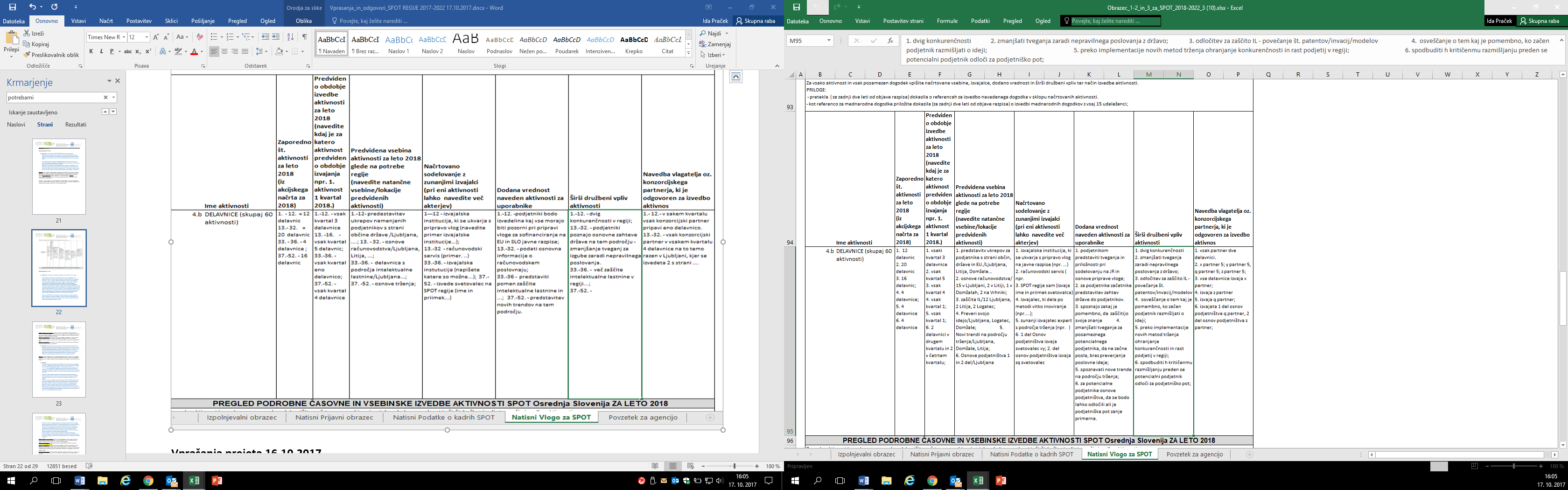 Odgovorjeno 18.10.2017:Vprašanja prejeta 16.10.2017Vprašanje: Pozdravljeni, posredujemo vprašanja v zvezi z razpisom SPOT regijeKaj je mišljeno pri aktivnosti 4 Usposabljanje in delavnice: medregijsko (in ne medgeneracijsko - kot je odgovorjeno v odgovoru na zadnjo alinejo 36. vprašanja)?Zanima nas  več o   showroomu regije. Razpis določa:" Showroom je predstavitev produktov regijskih podjetij na enem mestu v regiji - razstavni prostor v velikosti najmanj 30 m2, namenjen stalni predstavitvi izdelkov in storitev regijskega gospodarstva. Stalna predstavitev izdelkov in storitev se vsebinsko opredeljuje in spreminja v skladu z interesom regije in  podjetij v regiji." Vprašanja: SPOT točka nima prostora opremljenega tako, da bi lahko zadostila temu in potrebno bo nabaviti nekaj opreme. Katera sredstva so za to namenjena oz. ker gre za regijsko predstavitev, si ta strošek porazdelijo vsi konzorcijski partnerji? Kako je zamišljena predstavitev, kakšna naj bo oprema tega prostora. V showroomu naj bi bila na voljo tudi promocijska gradiva o regiji in regijskem gospodarstvu - kakšna gradiva so mišljena?Sredstva v višini 7.500 € so namenjena zunanjim izvajalcem za izvedbo aktivnosti razpisa. Aktivnosti so različne, sprašujemo: ali se ta sredstva lahko porabijo za npr. prevoz podjetnikov v tujino v okviru prenosa dobrih praks ali za plačilo kotizacije na katerem od podjetniških dogodkov v tujini?Odgovor: Odgovor na prvo alinejo: V razpisu in razpisni dokumentaciji niso definirane vsebine delavnic in usposabljanj, glede na potrebe ciljnih skupin v regiji v kateri SPOT regije deluje, jih definira sam. Glede pojasnila medregijsko pa lahko to pomeni med regijami v Sloveniji ali čezmejno. Zadnja alineja vpr. 36. dopolnjena – glej rdečo pisavo. Odgovor na drugo alinejo: V podpoglavju 10.1. JR so  definirani upravičeni stroški (3 vrste) za izvajanje operacije. Navodila organa upravljanja o upravičenih stroških za sredstva evropske kohezijske politike za programsko obdobje 2014-2020 (http://eu-skladi.si/sl/ekp/navodila) opredeljujejo v poglavju 2. vrste stroškov in sicer so v točki 2.4 Posredni stroški (ki se po JR uveljavljajo v obliki 15 % pavšala) navedeni posamezni primeri  teh stroškov (npr.  stroški najema nepremičnin in opreme, ..) ter v  točki 2.7 Stroški zunanjih storitev Gradiva v razstavnem prostoru različnih regij bodo različna, saj so vezana na gospodarstvo v regiji. Odgovor na tretjo alinejo: Vrste stroškov, ki jih boste krili iz zunanjih storitev morajo biti vezane na aktivnosti na razpisu in potem so upravičene (glej tudi odgovor v drugi alineji) Vprašanje: Vsak prijavitelj, ki ima zaposlene svetovalce, že leta opravlja aktivnosti podpornih storitev, ki so zahtevane tudi v tem razpisu. Glede na to, da je svetovalec na aktivnosti projekta razporejen za polni delovni čas, ali je možno z aneksom urediti povečan obseg dela tega svetovalca skladno z zakonodajo (za 20 %, v kolikor se svetovalec s tem strinja) zato, da še naprej opravlja tudi aktivnosti, ki niso predmet tega razpisa, na drugega zaposlenega pa teh aktivnosti ni mogoče prenesti?Kolikokrat v obdobju trajanja projekta (5 let) se lahko menjajo svetovalci?Odgovor: Povečan obseg dela znotraj polnega delovnega časa v skladu z razpisom ni dovoljen. Delo nad polnim delovnim časom mora biti urejeno v skladu z zakonodajo. Število menjav svetovalcev ni določeno. Kako mora izvesti upravičenec menjavo svetovalca, je v pogodbi o financiranju definirano v  6. členu. Vprašanje: V 6. členu pogodbe o financiranju operacije SPOT (str.57 razpisne dokumentacije) je navedeno: ,, Svetovalci izvajajo aktivnosti v regiji, v skladu s potrebami ciljnih skupin ali na sedežu SPOT regije. Od ponedeljka, v času do petka uradnih ur od _____ do ________, bo na sedežu SPOT regije na voljo za aktivnosti, vsaj ena polovica vseh svetovalcev, razporejenih na delo SPOT regije. Ali je lahko uradni čas neenakomerno razporejen? Ali se lahko navede npr. pon., torek, sreda od 9 do 13, četrtek, petek od 9 do 11 ure?Ali je treba 15% upravičenih neposrednih stroškov dela zaposlenih, povezanih z izvedbo operacije voditi na posebnem računovodskem kontu? Ali je neodbitni DDV upravičeni strošek? V primeru, ko upravičenec določenega dela DDV-ja ne more odbijati.Ali lahko z namenom sinergije med projekti izvajamo aktivnosti SPOT regije v okviru ali povezavi z drugimi projekti, pri tem pa seveda pazimo, da ne pride do dvojnega financiranja? Ali lahko z namenom sinergije med projekti v okviru dogodka, ki je financiran iz drugih evropskih sredstev, izvedemo tudi aktivnosti SPOT regije?  Ali lahko  v okviru  projekta, ki se financira iz  drugih evropskih sredstev in v okviru SPOT projekta skupaj organiziramo dogodke oz. aktivnosti, pri tem pa seveda pazimo, da ne pride do dvojnega financiranja aktivnosti. Ali lahko vabimo z enim vabilom, na katerem so navedeni logotipi obeh projektov? Ali lahko z namenom sinergije med projekti na dogodku, ki se financira iz drugega projekta, izvedemo aktivnosti SPOT z zunanjimi svetovalci, ki pa se ločeno financira iz SPOT projekta? Ali lahko tudi v tem primeru vabljenje poteka z enim vabilom, na katerem so navedeni logotipi obeh projektov? Ali lahko z namenom sinergije med projekti izvedemo dogodek, na katerem imamo več zunanjih izvajalcev, eni so financirani iz drugega projekta, drugi pa iz SPOT projekta, pri tem pa so aktivnosti ločene s poudarkom, da ne pride do dvojnega financiranja.Ali lahko izvedemo  posamezno delavnico in/ali usposabljanje  SPOT regije  z zunanjimi svetovalci v okviru drugega dogodka, ki se financira iz drugih sredstev, pri tem pa ne uveljavljamo stroškov npr. zunanjih svetovalcev, ker so financirani iz drugih projektov?Odgovor: Odgovor na prvo alinejo: Uradne ure razporedite glede na potrebe v regiji. Lahko tudi različno v tednu. V kolikor bo, na podlagi merjenja zadovoljstva uporabnikov ugotovljeno, da je uradne ure potrebno enotno urediti, bo to urejeno v Navodilih agencije. Odgovor na drugo alinejo: V podpoglavju 10.1. JR so  definirani upravičeni stroški (3 vrste) za izvajanje operacije. Navodila organa upravljanja o upravičenih stroških za sredstva evropske kohezijske politike za programsko obdobje 2014-2020 (http://eu-skladi.si/sl/ekp/navodila) opredeljujejo v poglavju 2. vrste stroškov in sicer so v točki 2.4 Posredni stroški (ki se po JR uveljavljajo v obliki 15 % pavšala) navedeni posamezni primeri  teh stroškov (npr.  stroški najema nepremičnin in opreme, ..) ter v  točki 2.7 Stroški zunanjih storitev . Stroške zunanjih storitev je potrebno voditi na ločenem stroškovnem mestu. DDV ni upravičen strošek.Odgovor na tretjo alinejo: Aktivnosti, ki so samostojne, kot so delavnice, usposabljanja, izmenjave dobrih praks, odpiranje poslovnih priložnosti, poročanje in sooblikovanje podpornega okolja za poslovne subjekte, svetovanje in informiranje ne morete izvajati v okviru z drugimi projekti. Pri izvajanju teh aktivnosti mora biti jasno vidno, da se financirajo in izvajajo za namen JR SPOT REGIJE 2018-2022; lahko pa animirate podporno okolje v okviru dogodkov financiranih iz drugih projektov. Odgovor na četrto alinejo: Aktivnosti na SPOT regije se lahko izvajajo komplementarno, vendar mora biti razvidno, da ne gre za dvojno financiranje, kot tudi, da ne gre za dvojno poročanje izvedenih aktivnosti. Odgovor na peto alinejo: NE, saj gre v tem primeru za dvojno poročanje izvedenih aktivnosti. Vprašanja prejeta 17.10.2017Vprašanje: V RD v poglavju obrazci in dokazila, 3 alineja obrazec 2 zapisano, da je potrebno priložiti kopijo pogodbe o zaposlitvi, dodatka k pogodbi o zaposlitvi oz. drugo ustrezno pravno podlago za opravljanje storitev v okviru SPOT regije,… Pri odgovoru št. 27 je zapisno da mora imeti svetovalec najkasneje na dan oddaje vloge sklenjeno delovno razmerje z vlagateljem oz. posameznim konzorcijskim partnerjem za polni delovni čas in mora trajati vsaj do zaključka operacije (tako je bilo tudi interpretirano na delavnici). Zanima nas ali je dovolj, da ima svetovalec pri konzorcijskem partnerju sklenjeno pogodbo za nedoločen čas (oz. za čas trajanja projekta) in bo z aneksom ali drugo pravno podlago na projekt SPOT regije razporejen, ko bo projekt tudi odobren ali mora biti že ob oddaji vloge na JP razporejen na delo SPOT regije?Odgovor: Ob oddaji vloge morate oddati dokazilo o pogodbenem razmerju s svetovalcem. Ni potrebno oddajati pravne podlage za opravljanje aktivnosti v okviru SPOT regije. Ta dokazila boste oddali ob podpisu pogodbe oz. oddaji prvega zahtevka. Vprašanje: Prosim vas za odgovore na naslednja vprašanja, ker iz dosedanjih odgovorov ne razberemo nedvoumnega odgovora:Standardni strošek na enoto dela svetovalca znaša 2.700 € na svetovalca. Ali to pomeni, da prijavitelj za svetovalca, katerega plača trenutno znaša 1.600 € bruto/bruto in bo taka ostala tudi v času izvajanja aktivnosti na projektu, za tega svetovalca prejel priliv v višini 2.700 €/mesečno, če bodo izpolnjeni drugi pogoji (opravljene aktivnosti na projektu)? Ali bo dejanski priliv odvisen od svetovalčeve dejanske bruto/bruto plače?V odgovoru na 6. alinejo 36. vprašanja  ste zapisali, da »Upoštevati je potrebno pogodbena določila, ki jih podrobneje opredelite v konzorcijski pogodbi in zagotoviti vsak enega svetovalca tudi zunaj uradnih ur, ki bo 8h prisoten na SPOT REGIJE«. Ali to pomeni, da v primeru, da je 6 konzorcijskih partnerjev, da mora biti stalno prisotnih 6 svetovalcev na SPOT REGIJE, v trajanju najmanj 8 ur vsak dan? Kako si potem predstavljate izvajanje aktivnosti na drugih primerih lokacijah? Ali je dovolj, da so prisotni najmanj 3 svetovalci, kot je določeno v razpisni dokumentaciji in v osnutku pogodbe?Na informativnem dnevu ste večkrat poudarili, da si uradne ure določimo sami in v nobenem primeru niste povedali, da bi moral biti svetovalec na SPOT REGIJE, prisoten 8 ur. Torej lahko določimo uradne ure v trajanju 6 ur, ampak svetovalec pa mora biti tam 8 ur?Odgovor: Odgovor na prvo alinejo:  Ne. V kolikor bodo izvedene aktivnosti v skladu z akcijskim načrtom, bo upravičenec dobil nakazilo v višini standardnega obsega stroškov na enoto to znaša 2.700,00.Odgovor na drugo alinejo: Tako kot je v pogodbi o financiranju SPOT regije pod Tabelo 1 mora biti v času uradnih ur na SPOT regije ciljnim skupinam na voljo vsaj polovica vseh svetovalcev, ki so zahtevani za določeno regijo. V vašem primeru so to trije svetovalci. Odgovor na tretjo alinejo: SPOT regije mora biti odprt 40 ur v tednu/8 ur na dan in vsaj en svetovalec mora biti na SPOT regije v tem času,  v kolikor to zadošča potrebam ciljnih skupin v regiji. Vprašanje: Prosim za odgovor na sledeča vprašanja, katera so bila zastavljena tudi na delavnici:V obrazcu 1,2,3 SPOT regije je potrebno v zavihku »Natisni vlogo za SPOT« napisati »Pregled podrobne časovne in vsebinske izvedbe aktivnosti za l. 2018. Pri vsaki aktivnosti so zapisane priloge: »pretekla (za zadnji dve leti od objave razpisa) dokazila o referencah za izvedbo navedenega dogodka v sklopu načrtovanih aktivnosti in kot referenco za mednarodne dogodke priložite dokazila o izvedbo mednarodnih dogodkov z vsaj 15 udeleženci.« V RD v poglavju Obrazci in dokazila, pa le-te priloge niso zahtevane. Vprašanja so sledeča: ali je potrebno priložiti priloge, ki jih zahteva prijavni obrazec?kdo mora izkazovati te reference konzorcijski partner ali zunanji izvajalec?kaj se v tem primeru šteje kot dokazilo (vabilo, lista prisotnosti,…)?Kaj je dokazilo v primeru da se predvideva izvedba delavnice, katero konzorcijski partner še ni izvajal, organiziral (v primeru, da mora reference izkazovati konzorcijski partner)?Odgovor: Ne, prilog se ne prilaga obrazcu. Z Obrazcem 6: Izjava o pridobljenih referencah vlagatelja, ki jo izpolnijo vsi konzorcijski partnerji se dokazujejo reference. Pretekle aktivnosti zunanjih izvajalcev niso reference vlagateljev oz. konzorcijskih partnerjev. V kolikor bo za namene ocenjevanja komisija potrebovala dokazila o referencah, ob vlagatelje pozvala k predložitvi. V kolikor konzorcijski partner na določenem področju  nima referenc, je tisti del Obrazca 6 prazen.  Vprašanje: A je potrebno priložiti najemno pogodbo tudi za lokacijo partnerja konzorcija, kjer ne bo sedež Spot regije? Kako je z zagotavljanjem prisotnosti svetovalcev na sedežu, če se vsi udeležijo dogodkov, srečanj in sestankov. Smiselno je, da določene dogodke obiščemo skupaj, poleg tega pa tudi v regiji ni dogodkov na pretek, da bi se lahko vsak svetovalec udeleževal različnih?Odgovor: Priložiti ste dolžni najemno pogodbo oz. dokazilo, da ima vlagatelj s konzorcijskimi partnerji zagotovljene prostore za SPOT regije. Glejte odgovor na vprašanje 43, 3. alineja. Vprašanje: Prosim, če lahko odgovorite konkretno z DA ali NE na naslednje vprašanje, saj je le-to odločilno za našo prijavo na razpis. Podali ste kar nekaj odgovorov na to temo, ki pa so včasih kontradiktorni z razpisno dokumentacijo in zahtevami. Vprašanje št. a: Za našo regijo je predvidenih 6 svetovalcev. Imeli bi 4 ali 3 konzorcijske partnerje (svetovalci 2+2+1+1). Ali zadostuje, da ima vseh 6 svetovalcev na sedežu SPOT pisarno, kjer pa niso stalno prisotni. Na sedežu SPOT regije bi bili stalno prisotni 3 svetovalci (Podlaga 1: polovica od celote: 2 svetovalca 1 partnerja in 1 svetovalec drugega partnerja), ostali 3 svetovalci drugih konzorcijskih partnerjev pa so prisotni v pisarni na terenu (Podlaga 3: torej glede na potrebe ciljnih skupin). Za ostale aktivnosti, kot ste navedli v odgovoru na vprašanje 15 (aktivnosti navedene v prvi, tretji, peti in šesti alineji 6. Točk e: POROČANJA IN SOOBLIKOVANJA PODPORNEGA OKOLJA ZA POSLOVNE SUBJEKTE. Te aktivnosti svetovalci opravljajo na sedežu SPOT REGIJE) pa bi bilo vseh 6 svetovalcev na sedežu SPOT regije. Prosim, da ne prepisujete trditev iz prejšnjih odgovorov, pač pa odgovorite z DA ali NE. Podlaga1: V 6. členu obrazca VIII. VZOREC POGODBE O FINANCIRANJU takoj pod tabelo 1: "Pregled aktivnosti,ki so predmet tega javnega razpisa "pa je navedeno:"Svetovalci izvajajo aktivnosti v regiji, v skladu s potrebami ciljnih skupin ali na sedežu SPOT regije. Od ponedeljka, v času do petka uradnih ur od ______do _______, bo na sedežu SPOT regije na voljo za aktivnosti, vsaj ena polovica vseh svetovalcev, razporejenih na delo SPOT regije."Podlaga2: Vaš odgovor na 6. alinejo 36.vprašanja: Odgovor na šesto alinejo: Upoštevati je potrebno pogodbena določila, ki jih podrobneje opredelite v konzorcijski pogodbi in zagotoviti vsak (ali je tukaj lapsus “vsaj” enega – ali dejansko vsak konzorcijski partner enega”) enega svetovalca tudi zunaj uradnih ur, ki bo 8h prisoten na SPOT REGIJE. Količina posamezne aktivnosti je bila izračunana na podlagi polnega dela svetovalcev, velikost regije in število konzorcijskih partnerjev. Kako bo razdeljeno delo med svetovalci, uredi konzorcij med seboj. Na podlagi poročil se bo preverjalo izvedene aktivnosti na celoten konzorcijPodlaga 3: Odgovor na tretjo alinejo vprašanja št. 15:Vsi svetovalci morajo imeti v času izvajanja operacije pisarno na sedežu SPOT regije in sicer tudi v primeru konzorcija. Aktivnosti, definirane v predmetnem javnem razpisu, svetovalci opravljajo praviloma na sedežu SPOT regije oz. v skladu s potrebami ciljnih skupin tudi na lokacijah v regiji ali/in čezmejno. Npr. delavnice, usposabljanja izvajajo tudi lokacijsko čim bližje ciljnih skupin, prav tako ostale aktivnosti definirane v javnem razpisu, razen aktivnosti navedene v prvi, tretji, peti in šesti alineji 6. točke: POROČANJA IN SOOBLIKOVANJA PODPORNEGA OKOLJA ZA POSLOVNE SUBJEKTE. Te aktivnosti svetovalci opravljajo na sedežu SPOT REGIJE.Vprašanje št. b: V Razpisni dokumentaciji stran št. 10 je zapisano takole: Pogoji za svetovalce (vse pogoje morajo izpolnjevati vsi svetovalci): svetovalne izkušnje s potencialnimi podjetniki in MSP ji v obdobju od 1.1.2015 do objave razpisa s področij: priprave poslovnih načrtov, marketinga, vodenja podjetij, gospodarskega in statusnega prava, upravljanja s človeškimi viri, družbene odgovornosti podjetij in socialnega podjetništva, internacionalizacije podjetij ter državnih spodbud. Svetovalec mora izkazati najmanj pet referenc za vsako od izbranih najmanj šestih področij. Področja morajo biti izbrana izmed osmih navedenih v tej točki. Nikjer se ne zahtevajo ta dokazila kot priloge. Imamo vse reference. Ali jih prilagamo in kje? Ali v obrazec 6 potem vpisujemo obdobje svetovanj od 1.1.2015 (kakor je to navedeno na str. 10 RD)  ali od 1.1.2017, kakor je to navedeno za seznam svetovanj v obrazcu 6? 	Vprašanje št. c: 	V obrazcu 6 moramo izpolniti seznam izvedenih podj.regijskih in mednarodnih dogodkih z 15 udeleženci. Dokazila pri tem obrazcu ni potrebno prilagati. V Obrazcu 3 (excel tabela) pa je zapisano, da moramo priložiti dokazila o referencah za izvedene delavnice. Ali jih torej pri excel obrazcu vseeno priložimo. Ste s tem mislili na liste prisotnosti ali samo seznam referenčnih delavnic, ki pa jih bomo navedli že v obrazcu 6 (brez list prisotnosti). Odgovor:  Odgovor na vprašanje a: DA, kot je v pogodbi o financiranju SPOT regije pod Tabelo 1 mora biti v času uradnih ur na SPOT regije ciljnim skupinam na voljo vsaj polovica vseh svetovalcev, ki so zahtevani za določeno regijo. V vašem primeru so to trije svetovalci, ki morajo biti v času uradnih ur na voljo ciljnim skupinam. Opozarjamo, da je potrebno v skladu z razpisnimi pogoji v podpoglavju tč. 4.2. posebni pogoji za vlagatelje/tehnična in prostorska sposobnost, zagotoviti prostore za vse svetovalce SPOT regije. Tipkarska napaka v odgovoru na šesto alinejo vprašanja 36. je korigirana. Pravilno je vsaj.Dopolnitev odgovora 27.10.2017:Minimalni okviri glede dela svetovalcev na SPOT regije so definirani v javnem razpisu in sledijo namenu, cilju in predmetu razpisa. Tako kot je že pojasnjeno, je namen javnega razpisa, da se institucije in njihovi svetovalci, ki bodo prerazporejeni na SPOT regije komplementarno dopolnjujejo in tako prihaja do sinergija znanja, je pa pomembno tudi, da ti svetovalci hkrati ohranjajo stik s svojimi 'maticnimi' institucijami. Po trenutno veljavnih Navodilih agencije tako lahko svetovalec do dva dni v mesecu, ki morata biti v naprej določena, dela na svoji matični instituciji in sicer z namenom, da izvaja: v naprej dogovorjena svetovanja potencialnim podjetnikom in podjetnikom, pripravo poročil za agencijo in pridobi druge potrebne informacije za delo na SPOT regije. Neodvisno od te omejitve se lahko, glede na potrebe ciljnih skupin, na matičnih institucijah izvajajo delavnice in usposabljanja.Odgovor na vprašanje b: Obrazec 5 in Obrazec 6 vključuje določilo, da je lahko vlagatelj pozvan k predložitvi dokazil iz katerih bodo razvidne reference svetovalcev. REFERENC NE PRILAGATE. Odgovor na vprašanje c: NE, REFERENC NE PRILAGATE, glej odgovor na vprašanje b. Vprašanje: V zvezi z razpisom za SPOT regije postavljamo naslednje vprašanje:V Navodilih agencije…  v zvezi z delavnicami navajate, da mora biti izvedenih 6 usposabljanj letno sna svetovalca (v odgovorih je to popravljeno na partnerja). Vendar v xls tabeli (obrazec 1-2-3) pa pri informativnem izračunu za obdobje 5 let pri usposabljanjih navaja število 4 usposabljanj za regijo oz. prijavitelja, ki se lahko prijavlja sam. Kaj je sedaj prav  - minimalno 4 usposabljanja ali 6 usposabljanj ? Odgovor:  Navodila so v tem delu spremenjena. Obrazec 1,2,3 je pravilen. Vprašanje: Na izpolnjevalnem obrazcu ne morem popravljati količino aktivnosti ,  da bi bil končni seštevek 3440 ur, kolikor je predvideno za Zasavje; če  prav razumem, naj bi priporočene vrednosti lahko popravljali- zakaj obrazec tega ne omogoča?Odgovor:  Predlagamo, da v Obrazcu 1,2,3 SPOT 2018-2022 zavihku »Izpolnjevalni obrazec« točka 7. prilagajate vrednosti tako, da glede na regijo na koncu, glede na prilagoditev vsem ostalim vrednostim na posameznih aktivnostih, prilagodite število svetovanj.  Vprašanje: Vprašanji Javni razpis za financiranje izvajanja celovitih podpornih storitev za potencialne podjetnike in podjetja v okviru Slovenskih poslovnih točk za obdobje od 2018 do 2022:Prosila bi vas, da obrazložite pomen številk v informativnem izračunu števila aktivnosti za obdobje za vse postavke (informiranje, članki, svetovanje......showroom). Iz tabele ni jasno kakšne enote predstavljajo številke (ali so to ure, dnevi, enote nečesa,...)?Na vaši predstavitvi poziva v Ljubljani 12.10.2017 je bilo večkrat rečeno, da je dovolj, da dela na lokaciji SPOT regije polovica svetovalcev samo v času uradnih ur. Zamima me, če to zagotovo velja ter nam lahko to uradno potrdite? Na kakšen način opravičimo to, da svetovalci delajo na drugih lokacijah v regiji, ki niso lokacija SPOT točke, zato da ne kršimo pogodbe z vami? Ali je to dovolj in upravičeno, da to vpišemo v konzorcijsko pogodbo?Zanima nas tudi, kako upravičimo, gledano na zakon o delovnih razmerjih ter morebitni obisk inšpektorja za delo to, da svetovalec, ki je uradno zaposlen pri partnerju konzorcija, ki ni lokacija SPOT točke, določeno količino dela opravi na lokaciji SPOT regije oz. je tam celo dnevno prisoten?Odgovor:  Odgovor na prvo alinejo: Odgovor na drugo alinejo: Vsi svetovalci morajo imeti v času izvajanja operacije pisarno na sedežu SPOT regije in sicer tudi v primeru konzorcija. V času uradnih ur, mora biti na SPOT regije prisotna vsaj polovica svetovalcev. Vsaj en svetovalec (v kolikor s tem odgovarja na potrebe ciljnih skupin v regiji) mora biti na SPOT regije (neodvisno od uradnih ur) prisoten 8 ur na dan. Aktivnosti, definirane v predmetnem javnem razpisu, svetovalci opravljajo praviloma na sedežu SPOT regije oz. v skladu s potrebami ciljnih skupin tudi na drugih lokacijah v regiji ali/in čezmejno. Delodajalci morate biti pozorni, da pri ureditvi delovnega razmerja s svetovalci zadostite vsem zakonskim zahtevam. Ustrezno morate torej s pogodbo o zaposlitvi opredeliti tudi kraj opravljanja dela svetovalca. Če v pogodbi o zaposlitvi točen kraj dela ni naveden se v skladu z ZDR-1 (31. člen) namreč šteje, da da delavec opravlja delo na sedežu delodajalca, kar bi v primeru, ki ga opisujete lahko pomenilo kršitev.Dopolnitev odgovora 27.10.2017:Minimalni okviri glede dela svetovalcev na SPOT regije so definirani v javnem razpisu in sledijo namenu, cilju in predmetu razpisa. Tako kot je že pojasnjeno, je namen javnega razpisa, da se institucije in njihovi svetovalci, ki bodo prerazporejeni na SPOT regije komplementarno dopolnjujejo in tako prihaja do sinergija znanja, je pa pomembno tudi, da ti svetovalci hkrati ohranjajo stik s svojimi 'maticnimi' institucijami. Po trenutno veljavnih Navodilih agencije tako lahko svetovalec do dva dni v mesecu, ki morata biti v naprej določena, dela na svoji matični instituciji in sicer z namenom, da izvaja: v naprej dogovorjena svetovanja potencialnim podjetnikom in podjetnikom, pripravo poročil za agencijo in pridobi druge potrebne informacije za delo na SPOT regije. Neodvisno od te omejitve se lahko, glede na potrebe ciljnih skupin, na matičnih institucijah izvajajo delavnice in usposabljanja.Vprašanje: Vezano na razpis imamo nekaj vprašanj:kaj konkretno so priloge akcijskega načrta leta 2018 in ali zahtevate določeno št. prilog?  Po našem mnenju so pod priloge povsod napisne priloge za delavnice in usposabljanja  tudi pod točko 3.c. in 3.d.v akcijskem načrtu leta 2018 se ne da vrivati vrstic in tudi presledkov med vrsticami se  ne da dodajati. Je mogoče zadevo urediti?ali je načrtovane aktivnost v akcijskem načrtu leta 2018 pri sami izvedbi mogoče spreminjati (npr. , da izvedemo načrtovano št. aktivnosti vendar z drugimi izvajalci delavnic, si ogledamo druge primer dobrih praks,  sodelujemo z drugimi podpornimi inštitucijami…) in v kolikšni meri?če smo prav tolmačili vaše obrazložitve je bilo na  informativnem dnevu rečeno, da se vlogi na javni razpis prilaga zgolj pogodba o zaposlitvi  sklenjena najkasneje na dan oddaje vloge za polni delavni čas in mora trajati vse do zaključka operacije. V odgovoru št. 25 pa odgovarjate drugače. Katerih navodil se držimo?V »Navodilih agencije za poročanje je navedeno »Vsi podjetniki, ki jih bo SPOT regije registrirala oz. jim svetovala in tudi širše povabljeni na usposabljanje/delavnico ABC podjetništva in o poslovnih modelih« kaj konkretno je tukaj mišljeno? Odgovor:  Odgovor na prvo alinejo: Glejte odgovor na b vprašanje 46. Referenc in prilog ne prilagate. Odgovor na drugo alinejo: Glejte odgovor na 38. vprašanje.Odgovor na tretjo alinejo: Da, v skladu z dogovorom med skrbniki je dovoljeno spreminjati načrtovanje aktivnosti tako, da ostaja skupni fond ur enak. Zunanji izvajalci, ki jih navajate v podrobnejšem pregledu so navedeni kot primer (za razpis je pomembno, da vlagatelj pozna zunanje izvajalce v regiji, ki lahko za namene razpisa izvedejo določeno aktivnost). Pred samo izvedbo aktivnosti boste po načelu dobrega gospodarja morali izbrati med zunanjimi izvajalci. Odgovor na četrto alinejo: Glejte odgovor na vprašanje 42.Odgovor na peto alinejo: V Navodilih agencije so navedene delavnice oz. usposabljanja ABC podjetništva, to so osnove podjetništva iz različnih področjih podjetniškega delovanja. Vprašanje: Prosim vas pisno potrditev vaše izjave na informativnem dnevu, da spodbujate izvajanje aktivnosti bližje uporabnikom. Ter da spodbujate izvajanje svetovanj podjetnikom na lokacijah partnerjev, torej bližje njihovim podjetjem. Prosim tudi za potrditev izjave, da lahko tudi vseh 200 svetovanj letno izvedemo na lokacijah partnerjev, če je tako želja ciljne skupine. Odgovor: Ne. Namen javnega razpisa je približati svetovalce in financirane aktivnosti ciljnim skupinam in sicer ne tako, da svetovalci ostajajo v svojih pisarnah. Javni razpis svetovalcem omogoča, da na različnih lokacijah v regiji opravljajo aktivnosti v skladu z javnim razpisom (npr. mobilna svetovanja, delavnice, usposabljanja in ostale aktivnost) in sicer z namenom, da ciljnim skupinam približajo relevantne informacije za njihovo delovanje. Preko javnega razpisa vzpostavljamo sinergije in komplementarnost med različnimi podpornimi institucijami in njihovimi svetovalci v regiji. S tem namenom je potrebno, da se svetovalci povezujejo, dopolnjujejo in izvajajo aktivnosti razpisa  praviloma na sedežu SPOT REGIJE.  Dopolnitev odgovora 27.10.2017:Minimalni okviri glede dela svetovalcev na SPOT regije so definirani v javnem razpisu in sledijo namenu, cilju in predmetu razpisa. Tako kot je že pojasnjeno, je namen javnega razpisa, da se institucije in njihovi svetovalci, ki bodo prerazporejeni na SPOT regije komplementarno dopolnjujejo in tako prihaja do sinergija znanja, je pa pomembno tudi, da ti svetovalci hkrati ohranjajo stik s svojimi 'maticnimi' institucijami. Po trenutno veljavnih Navodilih agencije tako lahko svetovalec do dva dni v mesecu, ki morata biti v naprej določena, dela na svoji matični instituciji in sicer z namenom, da izvaja: v naprej dogovorjena svetovanja potencialnim podjetnikom in podjetnikom, pripravo poročil za agencijo in pridobi druge potrebne informacije za delo na SPOT regije. Neodvisno od te omejitve se lahko, glede na potrebe ciljnih skupin, na matičnih institucijah izvajajo delavnice in usposabljanja.Vprašanje: Prosim za pojasnilo, kakšna je dopustna max. višina plače v pogodbi o zaposlitvi in kako pravilno upoštevani stroški ter dodatki za zaposlenega (npr. regres), da bo celoten strošek izdatkov za svetovalca upravičen strošek?Je ne glede na osnovo + delovno dobo + olajšave + prazniki lahko bruto natančno 2.700 EUR ali so kakšna odstopanja navzgor? Kako bodo upoštevane razlike v plačah med npr. 4 svetovalci z različnimi izhodišči po plačni politiki?Ali je lahko plača tudi višja in npr. delodajalec plača prispevke in so neto izplačila do višine 2.700 upravičen strošek? Če bodo 4 partnerji, naj bo poskrbljeno za enotne pogodbe o zaposlitvi za svetovalce ali so stvar delodajalca – partnerja v konzorciju?Odgovor:  Glejte odgovor na vprašanje 25. in odgovor na tretjo alinejo vprašanja 36.Vprašanje: Na str. 33 razpisne dokumentacije, Poglavje VII. Obrazci in dokazila za predložitev vloge in zahtevkov...je navedeno, da je Priloga obrazca 2: kopija pogodbe o zaposlitvi, dodatka k pogodbi o zaposlitvi oz. drugo ustrezno pravno podlago  za opravljanje storitev v okviru SPOT regije, sklenjena najkasneje na dan oddaje vloge na javni razpis in najmanj za obdobje do 31.12.2022 (podatke, ki so poslovna skrivnost lahko vlagatelj  izbriše ali počrni). Na vaši predstavitvi poziva v Ljubljani 12.10.2017 je bilo rečeno, da je dovolj, če priložimo samo pogodbo (kjer ni navedeno, da bo delavec delal na SPOT točki, vendar je sklenjena pred oddajo vloge na razpis in veljavna za celotno obdobje izvajanja projekta) ter da dodatek k pogodbi o zaposlitvi oz. drugo ustrezno pravno podlago  za opravljanje storitev v okviru SPOT regije, v tej fazi ni potreben. Ali to drži?Odgovor:  Glejte odgovor na vprašanje 42.Vprašanje: Ali je možna sprememba akcijskega načrta med letom?Kaj se smatra kot odpiranje poslovnih priložnosti (aktivnost 5 b iz akcijskega načrta)? Ali spada sem udeležba podjetnikov na poslovnih sejmih? In kaj še?Odgovor:  Sprememba akcijskega načrta v času trajanja je mogoča. Glejte odgovor na tretjo alinejo vprašanja 50. Vsi dogodki, kjer podporno okolje odpira konkretne poslovne priložnosti potencialnim podjetnikom in podjetnikom so lahko te aktivnosti (različni dogodki, ki MSPjem omogočajo vstop v različne dobaviteljske verige, poslovnega sodelovanja med podjetniki, iskanja komplementarnosti med podjetniki v regiji).Vprašanje: Oglašamo se iz regije Posavje in sicer smo v javnem razpis zasledili, da ste upoštevali v primeru naše regije stare podatke in sicer je regija Posavje in ne Spodnje posavska regije, kar pa veliko spremeni je število občin in tudi število prebivalcev v regiji. Namreč regijo Posavje od leta 2015 statistično sestavlja 6 občin: Bistrica ob Sotli, Brežice, Krško, Kostanjevica na Krki, Radeče in Sevnica.Odgovor:  Za potrebe tega razpisa je veljavna razdelitev občin po regijah, kot je navedena v razpisni dokumentaciji.DOPOLNITEV ODGOVORA 23.10.2017 – V skladu z razpisom in razpisno dokumentacijo občini Bistrica ob Sotli in Rateče spadata v Posavsko regijo in ne Savinsko, kot je bilo napisano v Obrazcu 1,2 in 3 za SPOT 2018-2022. Obrazec je popravljen. Odgovorjeno 23.10.2017:Vprašanja prejeta 19.10.2017Vprašanje: Glede prijave na javni razpis v okviru SPOT REGIJE 2018-2022 nas zanima sledeče:Ali za dokazovanje referenc in izobrazbe svetovalca zadostuje podpisana izjava (obrazec 5) ali so potrebna še katera dodatna dokazila (certifikat, potrdilo ministrstva, ZUP)?Ali je lahko svetovalec oseba, ki ima višjo strokovno izobrazbo tehnične smeri, opravljeno usposabljanje za referenta VEM in e-VEM in pridobljene tehnične pravice za opravljanje storitev po letu 2010 in 10 let svetovalnih izkušenj s potencialnimi podjetniki in MSP ji v obdobju od 1.6.2016 do objave razpisa s področij priprave poslovnih načrtov, marketinga, vodenja podjetij, upravljanja s človeškimi viri, družbene odgovornosti podjetij, internacionalizacije podjetij, ter državnih spodbud.Prosimo za obrazložitev kaj pomeni : ali izobrazbo, pridobljeno po študijskem programu prve stopnje, v skladu z zakonom, ki ureja visoko šolstvo.Odgovor:  Odgovor na prvo alinejo: V skladu z obrazcem 2 je potrebno za vsakega svetovalca priložiti:Kopijo dokazila o najvišji doseženi izobrazbi,Original podpisan Obrazec 5Kopijo potrdila o opravljenem usposabljanju s sistemom e-Vem, ki ga je organiziral MJU inPogodbo o zaposlitvi pri vlagatelju ali konzorcijskemu partnerju iz katere je razvidno, da je svetovalec zaposlen za polni delavni čas.Odgovor na drugo alinejo:  Da, v kolikor izpolnjuje tudi pogoj v točki 4 podpoglavje 4.2. Pogoji za svetovalce. Odgovor na tretjo alinejo: Pomeni  pridobljeno izobrazbo po prve bolonjsko stopnji oz. izobrazbo pridobljeno na podlagi programov, ki so primerljivi tej stopnji. Glejte povezavo na spletno stran MIZŠ http://www.mizs.gov.si/si/delovna_podrocja/direktorat_za_visoko_solstvo/sektor_za_visoko_solstvo/stopnje_in_ravni_visokosolske_izobrazbe/. Vprašanje: Prosimo za odgovore na spodnja vprašanja: Ali mora biti vodja konzorcija zaposlen na projektu SPOT?Ali je showroom lahko določen na več mikrolokacijah na sedežu SPOT (npr. imamo več prostorov  vsak v izmeri 30 m2; pritličje, 1. nadstropje, 2. nadstropje in bi za potrebe predstavitev lahko po potrebi uporabljali različne showroome)?Kako je mogoče vpisati v obrazec št. 3 razpisne dokumentacije vsebino, če obrazec ne omogoča prilagajanja velikosti vsebini?Ali med stroške zunanjih izvajalcev  7.500 EUR sodijo tudi  stroški storitev: npr. oblikovanja oglasov, izvedbe CGP, najema displayev za potrebe showrooma, izdelava promocijskih gradiv, avtorske pogodbe, catering, itd..? Odgovor:  Odgovor na prvo alinejo: Vodja konzorcija je institucija in ne posameznik. Kontaktna oseba, dostopna za komunikacijo z agencijo pri vlagatelju – vodju konzorcija in tudi partnerjih pa mora biti prerazporejen na operacijo. Odgovor na drugo alinejo: V skladu z javnim razpisom je potrebno na sedežu SPOT regije vzpostaviti razstavni prostor regijskega gospodarstva, ki mora biti v izmeri najmanj 30 m2. V razpisu definiramo minimalne standarde za razstavni prostor regijskega gospodarstva.Odgovor na tretjo alinejo: Glejte odgovor na vprašanje 38.Odgovor na četrto alinejo: Promocija SPOT regije se bo izvajala in koordinirala na nacionalni ravni. Med stroške zunanjih storitev sodijo vsi stroški, ki so vezani in potrebni za izvedbo aktivnosti na SPOT regije. Vprašanje: Kaj pomenijo posamezni numerični kazalniki, ki navedeni v akcijskem načrtu za izvedene aktivnosti? Ali navadna skupna količina pomeni število dni/mesecev, dogodkov/srečanj, podjetij …? Prosimo, pojasnite na kaj se nanaša vsaka navedena skupna količina.Odgovor:  Numerični kazalniki posamezne aktivnosti pomenijo število aktivnosti, ki jih mora konzorcij, kot celota izvesti v tekočem letu. Npr. 45 informiranj – v enakem časovnem intervalu posredovanje inf. o dogajanju v regiji  SPIRIT Slovenija, javni agenciji; člankov – št. prispevkov o dogodkih in strokovnih člankov za potencialne podjetnike in podjetnike…Vprašanja prejeta 20.10.2017Vprašanje: Kot razumemo iz razpisa pripada vsaki točki SPOT 15 % upravičenih neposrednih stroškov dela od stroškov plač (od 2700 EUR/na svetovalca  je to 405 EUR/ na svetovalca). V primeru konzorcija s štirimi partnerji nas zanima: Ali ta pavšal nujno pripada vsakemu partnerju na zaposlenega ter ga v višini 405 EUR mora imeti poknjiženega na stroškovnem mestu vsak partner v višini 405 EUR ali pa lahko v primeru, da eden od konzorcijskih partnerjev gosti v svojih prostorih ostale konzorcijske partnerje, v skladu z dogovorom s partnerji, le-temu pripada višji znesek od 405 EUR ter posledično temu ostalim manj. Ali mora konzorcijska pogodba, kot priloga razpisne dokumentacije, že vsebovati razporeditev kategorij stroškov  po posameznih partnerjih ali pa je tak dogovor lahko sklenjen naknadno?Odgovor:  Da, pavšal na svetovalca v zahtevku zahteva vsak konzorcijski partner glede na št. svetovalcev. V točki 15.  JR je navedeno, da za poenostavljene oblike stroškov (tj  za posredne stroške v obliki pavšala  in  za stroške plač in povračil v zvezi z delom osebja v obliki  standardnih  lestvice stroškov na enoto (SSE)) ni potrebno voditi posebnega stroškovnega mesta, temveč je upravičenec dolžan voditi in spremljati prejeta sredstva za operacijo (potrebno je voditi ločeno postavko za prilive). 
Stroške zunanjih storitev  je potrebno voditi na ločenem stroškovnem mestu.Vprašanje: V zvezi s prijavo  na razpis za SPOT regije, bi želeli preveriti izpolnjevanje pogoja svetovalca za upravljanje z aplikacijo e-VEM. Delavka se je udeleževala usposabljanj, ko so se vzpostavljale VEM točke, imela je tudi dostop do e-VEM, zaradi kasnejših sprememb v sistemu pa nima več dostopa. Ali se pogoj nanaša na trenutni dostop do e-VEM?  V prilogi vam pošiljam potrdila z usposabljanj. Odgovor:  Svetovalce, ki ima MJU potrdilo o opravljenem izobraževanju za e-vem postopke je usposobljen za izvajanje e-vem postopkov in ga lahko  štejete med svetovalce, ki sodijo v kvoto polovice svetovalcev na SPOT regije, ki so usposobljeni za e-vem postopke. Vprašanje: V zvezi z razpisom imamo še sledeča vprašanja:-       ali smo prav tolmačili odgovor št. 45 in sicer, da se v razpisuzahteva le pogodba o najemu sklenjena najmanj do 31.12.2022 le za sedež SPOT regije ne pa tudi za sedeže konzorcijskih partnerjev?-       kot ste navedli že v odgovorih je akcijski načrt  dovoljeno spreminjati in sicer >v skladu z dogovorom med skrbniki je dovoljeno spreminjati načrtovanje aktivnosti tako, da ostaja skupni fond ur enak. Zunanji izvajalci, ki jih navajate v podrobnejšem pregledu so navedeni kot primer (za razpis je pomembno, da vlagatelj pozna zunanje izvajalce v regiji, ki lahko za namene razpisa izvedejo določeno aktivnost). Pred samo izvedbo aktivnosti boste po načelu dobrega gospodarja morali izbrati med zunanjimi izvajalci.< Verjetno navedeno velja tudi za primere, ko ni potreben pred izbiro nabor 3 - eh ponudb (npr. ogled dobrih praks)?Odgovor:  Odgovor na prvo alinejo: Da.Odgovor na drugo alinejo: Povsod, kjer bodo vključeni zunanji izvajalci je potrebno izvesti postopek iz katerega bo razvidno, da je upravičenec storitve zunanjih izvajalcev naročil s skrbnostjo dobrega gospodarja in po običajnih tržnih pogojih.Vprašanje: Dodatno pojasnite, kaj pomeni za Osrednjeslovensko regijo 120 aktivnih dni oz. 960 ur Showroom-a. V vašem odgovoru pod št. 49 ste pojasnili, da to pomeni, kolikokrat letno in koliko ur je potrebno nameniti za izvedbo aktivnosti v posameznem Showroom-u. Konkretno vprašanje se glasi: katere so te aktivnosti (primer: izvajamo 7-dnevno razstavo, ali to pomeni 7 x 8 ur)? Ali je potrebno posebej izkazovati tudi kakšne vzporedne dejavnosti in katere so te? Ali lahko prisotnost svetovalca v showroomu štejemo za 7-dnevno aktivnost (se pravi 7 x 8 ur)? Ali lahko v to aktivnost vključimo tudi pridobitev razstavljavcev, promocijo razstavljavcev ter obiskovalcev? Odgovor: Vrednosti so služile za namen izračuna standardnega stroška na enoto v metodologiji, zato je št. ur, ki so navedene povprečno. Preverjalo se bo opravljeno aktivnost. V primeru razstavnega prostora regijskega gospodarstva (Showroom-a) to pomeni, da se bo preverjalo ali bo ta prostor dejansko vzpostavljen. V okviru poročanja svetovalci ne bodo izpolnjevali časovnice ampak bodo morali dokazovati izvedene aktivnosti v skladu z Akcijskim načrtom za tekoče leto.  Vprašanje: Zanima me ali so upravičeni neposredni stroški vedno dejansko 15% od stroška dela, ki ga dobimo izplačanega na posameznega svetovalca, torej od 2700 EUR/na svetovalca  bi bilo to fiksno to 405 EUR/ na svetovalca na mesec).Zanima nas, kaj dejansko pomeni besedica DO  (ki se vedno pojavlja v razpisni dokumentaciji) 15 % upravičenih neposrednih stroškov? Ali to pomeni, da jih lahko dobimo manj? V katerih primerih? Ali bomo morali te stroške dejansko dokazovati?Odgovor:   Do 15% pavšal pomeni, da lahko upravičenec prejme sredstva oz. v zahtevku zahteva sredstva iz naslova pavšala do vrednosti 15% in ne več (zaokroževanje navzdol). V točki 15.  JR je navedeno, da za poenostavljene oblike stroškov (tj  za posredne stroške v obliki pavšala  in  za stroške plač in povračil v zvezi z delom osebja v obliki  standardnih  lestvice stroškov na enoto (SSE)) ni potrebno voditi posebnega stroškovnega mesta, temveč je upravičenec dolžan voditi in spremljati prejeta sredstva za operacijo (potrebno je voditi ločeno postavko za prilive). 
Stroške zunanjih storitev  je potrebno voditi na ločenem stroškovnem mestu.Vprašanja prejeta 23.10.2017Vprašanje: Vezano na že postavljeno vprašanje in vaš odgovor. Prosim za bolj konkreten odgovor. V primeru, da se bodo na razpis prijavili vlagatelj in še dva konzorcijska partnerja, koliko najemnih pogodb mora biti priloženih (1, samo za sedež SPOT regije ali za vsako lokacijo posebej, torej 3)?Vprašanje: A je potrebno priložiti najemno pogodbo tudi za lokacijo partnerja konzorcija, kjer ne bo sedež Spot regije?Vaš odgovor: Priložiti ste dolžni najemno pogodbo oz. dokazilo, da ima vlagatelj s konzorcijskimi partnerji zagotovljene prostore za SPOT regije.Odgovor:  Priložiti je potrebno pravno podlago za najem oz. uporabo prostorov ker bo lociran SPOT regije. SPOT regije je na enem mestu v regiji in za tisti prostor je potrebno predložiti vsa dokazila.Vprašanje: Dopolnitev odgovora na vprašanje povezano iz poglavja 4.2., točke 9, javnega razpisa. Odgovor:  Glejte dopolnitev odgovora na  vprašanje št. 12.. Odgovorjeno 24.10.2017:Vprašanje prejeto 23.10.2017Vprašanje: Ali mora v seznamu svetovanj (reference – Obrazec št. 6) biti kot svetovalec zapisana oseba, ki ga institucija prijavlja kot svetovalca? Ali so lahko kot svetovalci navedene druge osebe iz institucije (npr. v primeru porodniške odsotnosti svetovalke)? Ali lahko svoje reference prispevajo svetovalci, ki jih prijavljajo drugi konzorcijski partner v konzorciju?Odgovor:  V referencah navedete dejanske svetovalce, ki so svetovanje izvedli. Neodvisno od tega ali bodo svetovalci, ki so v preteklosti svetovali dejansko tudi prerazporejeni na SPOT regije. Vsak vlagatelj oz. konzorcijski partner izpolni svojo izjavo za reference. Aktivnosti navedene v Obrazcu 6 morajo izhajati iz dejanskih aktivnosti, ki jih je v preteklosti opravljal, zanje mora imeti dokazila. Referenc drugih institucij v obrazec ne smete vpisovati in se ne upoštevajo.  Vprašanje: Ker nam še vedno ni jasno, koliko dobi upravičenec dejansko sredstev na svetovalca na SPOT točki vas prosimo, da nam dejansko z zneskom v EUR napišete, koliko bi dobili za svetovalca, ki ima 1800 EUR bruto bruto plače. Prosim, da mi za oba stroška (standardni strošek dela  ter pavšalni znesek (do 15%)), napišete konkretne zneske v EUR? Odgovor:  V kolikor bo iz zahtevka za izplačilo in poročila o izvedenih aktivnostih razvidno, da so izvedene aktivnosti v skladu z akcijskim načrtom, bo upravičenec po potrditvi zahtevka in poročila prejel nakazilo v višini standardnega obsega stroškov na enoto, kar na mesečni ravni za vsakega svetovalca znaša 2.700,00 eur in nakazilo za strošek pavšalnih storitev v višini 405 eur/standardni strošek na enoto. Vprašanje prejeto 24.10.2017Vprašanje: Eden izmed ciljev javnega razpisa je vzpostavitev sinergije in komplementarnosti med različnimi podpornimi institucijami in njihovimi svetovalci v regiji, kakor tudi na celotnem območju države. V okviru aktivnosti projekta je tudi izmenjava dobrih praks in odpiranje novih poslovnih priložnosti, kar se lahko izvede medregijsko ali čezmejno. Izvedba teh aktivnosti je priložnost za podjetnike iz različnih regij za navezavo stikov in novih poslovnih priložnosti. Sprašujemo: dve različni SPOT regiji (npr. ena na vzhodu, druga na zahodu Slovenije) bosta organizirali izmenjavo dobrih praks za podjetnike na področju ene izmed regij, udeleženi bodo podjetniki iz obeh področij.Glede na to, da bo za organizacijo in izvedbo tega dogodka aktivnosti izvajali svetovalci obeh SPOT regij je po našem mnenju tudi logično, da uspešna izvedba dogodka pomeni izvedeno aktivnost izmenjave dobrih praks za vsako od SPOT regije, se pravi, da obe SPOT regiji vsaka v svojem poročilu poročata o organizacijskih aktivnostih, stroške zunanjih izvajalcev pa vsaka tiste, ki so ji nastali. To obenem pomeni, da bosta obe SPOT regiji v akcijskem načrtu za naslednje leto načrtovali ta skupni dogodek? Prosimo za obrazložitev.Odgovor:  Da. V poročilu o opravljeni aktivnosti mora biti razvidna delitev aktivnosti med obema SPOT regije. Vprašanje: - predvidenih je 12 aktivnosti za 3.b.-srečanje s predstavnikom vsake občine-vsako leto srečanje z vsakim predstavnikom občine z namenom spodbujanja podjetništva v regiji; v regiji smo 3 občine, ali to pomeni, da se moramo s predstavniki vsake občine sestati 4 x v letu? - 3.c. - udeležba na dogodkih čezmejnega povezovanja-sodelovanje in povezovanje s sorodnimi institucijami v sosednjih državah - 4 dogodki; ali je mišljeno, da se povezujemo svetovalci oz. ali je mišljena tu tudi udeležba podjetnikov- če načrtujemo regijsko predstavitev podjetnikov na mednarodnem sejmu, ali moramo kot organizatorji sami kriti vse stroške oz. ali  je naš strošek organizacija dogodka,  stroške najema in opreme prostora pa plačajo razstavljalci-ali lahko za opravljanje katerekoli  storitve od 1-5 izberemo zunanjega izvajalcaOdgovor:  Odgovor na prvo alinejo: Da. V to lahko vključite srečanje z vsemi akterji v občini in občinski upravi, ki spodbujajo podjetništvo v regiji. Odgovor na drugo alinejo: Ta aktivnost je namenjena povezovanju med podpornimi institucijami in ne podjetij, z namenom podpore ciljnim skupinam razpisa.Odgovor na tretjo alinejo: To je odločitev vsakega SPOT regije. Pozorni morate biti le, da ne gre za dvojno financiranje in je odprto za vse neglede na morebitno članstvo ipd.. Morate pa dejansko izkazati, da gre realizacijo aktivnost v skladu z JR npr. odpiranje novih poslovnih priložnosti. Odgovor na četrto alinejo: Ne, aktivnosti opredeljene v točkah od 1. do 2. morajo izvajati svetovalci na SPOT regije.Odgovorjeno 27.10.2017:Vprašanje prejeto 25.10.2017Vprašanje: - Ali je lahko SPOT točka v času šolskih počitnic (krompirjeve, prvomajske, novoletne) ter pred prazniki zaprta? Je kakšna druga alternativa? Ali je obvezna prisotnost vsaj enega svetovalca 8 ur na dan skozi celo leto (primer je npr. 30. oktober).  Dogodki, ki jih bomo organizirali v okviru SPOTa so brezplačni. Zanima me, če lahko osebi, ki se na dogodek prijavi, vendar se ga potem ne udeleži (brez opravičila), zaračunamo nadomestilo za neudeležbo?Odgovor:  Odgovor na prvo alinejo: Storitve SPOT regije morajo biti na voljo ciljnim skupinam vse delovne dni v letu.Odgovor na drugo alinejo: Mehanizmi za animacijo in motivacijo ciljnih javnosti so različni. V JR niso definirani zato o njih lahko odločijo vsi člani konzorcija in morajo biti v skladu z namenom, ciljem in predmetom javnega razpisa. Vprašanje: Zanima nas, kaj se zgodi v primeru, da mora med petletnim izvajanjem projekta, eden od partnerjev konzorcija odstopiti, bodisi zaradi stečaja, likvidacije, ukinitve pravne osebe,... in nima pravnega naslednika?Odgovor:  Agencija bo ravnala v skladu s 28. členom pogodbe o financiranju. Vprašanje: Kaj se pričakuje da se napiše pod točko 3.d Izvedbe različnih oblik promocije in informiranja o podjetništvu (obrazec1,2,3) – ali sem spadajo aktivnosti kot so objava člankov,  mreženje subjektov podpornega okolja ipd. ali sem spada »promocije in informiranja o podjetništvu - urejanje intraneta (kot je to opredeljeno v 1 zavihku obrazca 1,2,3, točka 6. priporočen – informativni 5letni načrt aktivnosti SPOT regije)?Odgovor:  Opišete akcijski načrt za obveščanje vaših ciljnih javnosti in aktivnosti, ki bodo prispevale k promociji in informiranju o podjetništvu v regiji. Napišite vse komunikacijske kanale, ki jih boste uporabili za promocijo in informiranje podjetništva, njihov časovni interval ter kakšen bo družbeni učinek teh aktivnosti. Vprašanje: Ali mora biti prostor »showrooma« izključno na sedežu SPOT regije ali je lahko v nekem, bolj primernem dislociranem v prostoru, kjer pa ima vlagatelj z lastnikom sklenjeno najemno pogodbo za uporabo tega prostora.Odgovor:  Ne. Del SPOT regije je razstavni prostor regijskega gospodarstva. SPOT regije mora biti na lokaciji v skladu s pogoji JR (podpoglavje 4.3. točka 4.).DOPOLNITEV ODGOVORA na vprašanje 29. in 46., 49. in 51. dodana 27.10.2017.DOPOLNJENA NAVODILA AGENCIJE 27.10.2017.Odgovorjeno 6.11.2017:Vprašanja prejeta 27.10.201774. Vprašanje : -Ali je veljavna najemna pogodba, katera bo sklenjena dne 1.11.2017 (pred oddajo vloge) in bo v njej določeno, da se prostori uporabljajo od 1.1.2018 do 31.12.2022?Ali je za showroom potrebno predložiti še kakšna druga dokazila, kot najemno pogodbo? Odgovor:  Odgovor na prvo alinejo: Da.Odgovor na drugo alinejo: Ne.75. Vprašanje :Pri Excel obrazcu št3 na strani 5/16 razpisne dokumentacije – pregled podrobne časovne in vsebinske aktivnosti SPOT Osrednja regija za leto 2018 je navedeno, da navajamo predvidene aktivnosti v kvartalih, hkrati je potrebno navesti tudi načrtovano sodelovanje z zunanjimi izvajalci. To ste pojasnili tudi v odgovoru na vprašanje 38. Na obrazcu št. 3 imate na strani 6/16 pod obrazcem z naslovom Pregled zunanjih izvajalcev pri aktivnostih SPOT osrednja regija za leto 2018 navedeno tabelo, s katere izhaja, da je potrebno ponovno navesti vse aktivnosti, vendar s to razliko, da je potrebno navesti predviden mesec in ne kvartal. Ali to pomeni, da moramo vse aktivnosti, ki smo jih navedli v pregledu podrobne časovne in vsebinske izvedbe aktivnosti SPOT Osrednja regija za leto 2018 in za katere smo predvideli, da jih bomo izvajali bodisi SPOT svetovalci ali zunanji izvajalci, ponovno navesti v tej tabeli? Glede akcijskega načrta SPOT pod številko 3b Srečanje s predstavnikom vsake občine – vsako leto srečanje s predstavnikom občine je napisana skupna količina 60. V osrednji regiji imamo 26 občin. Ali to pomeni, da bi morali več kot dvakrat obiskati posamezno občino in kakšen namen ste zasledovali pri postavitvi okvirne vrednosti 60? Hkrati je pod 3a Animiranje in povezovanje regionalnega okolja navedena skupna količina 30. Ob upoštevanju, da je potrebno zajeti najmanj 30 % vseh osnovnih in srednjih šol, se nam zdi ta številka prenizka? Ali ne bi bila bolj smiselna količina pod 3b 26 – kot je število občin in pod animiranje večje število glede na število osnovnih in srednjih šol?Odgovor:  Odgovor na prvo alinejo: Podrobno (po kvartalih) navajate dogodke za posamezne aktivnosti samo enkrat. Odgovor na drugo alinejo: Količina 60 je povprečna (odstopanja so verjetna tako navzgor, kot navzdol) in vključuje srečanja s predstavniki občin in ostalimi javnimi institucijami, ki spodbujajo podjetništvo. Številka je bila izračunana na podlagi ankete podpornemu okolju in pomeni bi, v kolikor bi vsi svetovalci na SPOT regije sodelovali z občino mora vsak opraviti vsaj 6 srečanj s predstavnikom ene izmed občin v regiji. Seveda lahko konzorcij to aktivnost izvede drugače. 76. Vprašanje: Spoštovani, zanima nas naslednje:Na osnovi katerih dokazil oziroma kam vpišemo število izvedenih delavnic,  da boste lahko točkovali pod merilo 1.2. svetovalna sposobnost: Ali pa gre za napako v tekstu, da mišljeno namesto Število izvedenih delavnic  Število izvedenih svetovanj:Odgovor:  Delavnice vpišete v Obrazec 6. Izjava o pridobljenih referencah vlagatelja v tabelo kjer vpisujete dogodke, ki ste jih v regiji izvajali v preteklih letih. Pri tem podmerilu se bodo podatki koliko delavnic je bilo izvedenih črpalo iz Obrazca 6.. Vprašanja prejeta 30.10.201777. Vprašanje: V zadnjih navodilih dne 27.10.2017 je navedeno: »Vsaj en dan mora biti svetovalec na voljo ciljnim javnostim tudi v popoldanskem času, to pomeni do 18. ure.« Ali to pomeni, da mora biti svetovalec dosegljiv po telefonu ali preko maila kot neke vrste dežurstvo. Dejstvo je, da nobena javna institucija nima uradnih ur do 18. ure. Naše dolgoletne izkušnje dela na tem področju pa nam kažejo, da po 13. uri pravzaprav skoraj ni obiskov pri svetovalcih, zagotovo pa ne popoldan. Prosimo za pojasnilo.Odgovor:  Navodilo je bilo dopolnjeno skladno s prakso MJU referentov na Upravnih enotah in Ajpesih. V koliko se bo izkazalo, da ne odgovarja na potrebe upravičencev, bomo Navodilo agencije prilagodili potrebam upravičencev.  78. Vprašanje : Če prav tolmačimo javni razpis  na področju  »odpiranja poslovnih priložnosti« bomo zadostili potrebam javnega razpisa, če bodo mali podjetniki predstavili produkte malih podjetij velikemu podjetju ali iz iste regije ali iz druge regije ali čezmejno (samo eno  od navedenih možnosti).Odgovor:  Da.79. Vprašanje :Odgovor:  Odgovor na vprašanje a: DA, kot je v pogodbi o financiranju SPOT regije pod Tabelo 1 mora biti v času uradnih ur na SPOT regije ciljnim skupinam na voljo vsaj polovica vseh svetovalcev, ki so zahtevani za določeno regijo. V vašem primeru so to trije svetovalci, ki morajo biti v času uradnih ur na voljo ciljnim skupinam. Opozarjamo, da je potrebno v skladu z razpisnimi pogoji v podpoglavju tč. 4.2. posebni pogoji za vlagatelje/tehnična in prostorska sposobnost, zagotoviti prostore za vse svetovalce SPOT regije. Tipkarska napaka v odgovoru na šesto alinejo vprašanja 36. je korigirana. Pravilno je vsaj.Dopolnitev odgovora 27.10.2017:Minimalni okviri glede dela svetovalcev na SPOT regije so definirani v javnem razpisu in sledijo namenu, cilju in predmetu razpisa. Tako kot je že pojasnjeno, je namen javnega razpisa, da se institucije in njihovi svetovalci, ki bodo prerazporejeni na SPOT regije komplementarno dopolnjujejo in tako prihaja do sinergija znanja, je pa pomembno tudi, da ti svetovalci hkrati ohranjajo stik s svojimi 'maticnimi' institucijami. Po trenutno veljavnih Navodilih agencije tako lahko svetovalec do dva dni v mesecu, ki morata biti v naprej določena, dela na svoji matični instituciji in sicer z namenom, da izvaja: v naprej dogovorjena svetovanja potencialnim podjetnikom in podjetnikom, pripravo poročil za agencijo in pridobi druge potrebne informacije za delo na SPOT regije. Neodvisno od te omejitve se lahko, glede na potrebe ciljnih skupin, na matičnih institucijah izvajajo delavnice in usposabljanja.Prosimo, da potrdite dopolnitev vašega odgovora 46) za naše boljše razumevanje. Ali se dopolnitev odgovora nanaša na polovico svetovalcev, ki sedijo na SPOT sedežu, kakor je to navedeno v razpisu? Torej v našem primeru 3 svetovalci od 6 so praviloma na sedežu SPOT regije stalno in 2 dni v mesecu na matični instituciji oz. v času izvajanja delavnic in usposabljanj. Odgovor: Tako kot je navedeno v Navodilih agencije in v pogodbi o financiranju SPOT regije, 6. člen pod Tabelo 1, mora biti v času uradnih ur na SPOT regije ciljnim skupinam na voljo vsaj polovica vseh svetovalcev, ki so zahtevani za določeno regijo. Kako se bodo konzorcijski partnerji med seboj razdelili in zagotovili prisotnost pa je odgovornost vseh partnerjev. Tudi v dneh, ko bodo svetovalci na matični instituciji, delavnicah in usposabljanjih je potrebno zagotavljati prisotnost svetovalcev na SPOT regije. 80. Vprašanje: Pri merilih za ocenjevanje je na strani 27 JR pri 2. merilu (Izvedljivost projekta) navedena tudi alineja »Pisma o nameri ali druge verodostojne listine – izvedeni skupni projekti, ki dokazujejo mednarodno sodelovanje in vpetost  vlagatelja v mednarodne povezanosti«. V zvezi z omenjenim nas zanima, kaj konkretno je pod navedenim mišljeno in ali se omenjena dokazila prilagajo.Odgovor: Priložena naj bodo vsa verodostojna dokazila za izvedbo aktivnosti navedenih v akcijskem načrtu. Za pretekle aktivnosti ni potrebno prilagati dokazil, saj jih navajate v Obrazcu 6.Vprašanja prejeta 2.11.201781. Vprašanje: Razpis določa, da imajo svetovalci vseh konzorcijskih partnerjev sedež na SPOT regije in da so na sedežu konzorcijskih partnerjev prisotni le 2 dni mesečno. Prosimo za pojasnilo: svetovalci sedijo na sedežu SPOT regije in niso v nobenem delovno-pravnem razmerju do konzorcijskega partnerja, kjer je sedež SPOT-a.  To je sporno z vidika delovno-pravne zakonodaje, zato pričakujemo zelo natančno navodilo ureditve teh razmerij, kajti sedež SPOT mora zagotavljati delovna mesta za vse svetovalce.Odgovor:  Javni razpis v točki 4.2. (Posebni pogoji za vlagatelje) med drugim določa naslednje zahteve za vlagatelje oz. konzorcje: zagotoviti za aktivnosti, ki jih izvaja na sedežu SPOT regije na voljo zahtevano število ustrezno usposobljenih svetovalcev (natančnejši pogoji so navedeni v točki »Pogoji za svetovalce«) (pogoj mora izpolnjevati samostojni vlagatelj, v primeru vloge s partnerji pa konzorcij kot celota);zagotoviti število svetovalcev na SPOT regije na regijo, kot je določeno v razpisni dokumentaciji v tč. III.- Reference vlagatelja in pregled financiranja polno zaposlenih svetovalcev glede na velikost kohezijskih in statističnih regij. Svetovalci, ki bodo izvajali delo na SPOT regije morajo biti zaposleni pri vlagatelju oz. posameznemu konzorcijskemu partnerju za polni delovni čas za delo na SPOT regije (pogoj mora izpolnjevati samostojni vlagatelj, v primeru vloge s partnerji pa konzorcij kot celota); Poleg tega pod pogoji za svetovalce navaja tudi: Vlagatelj, posamezen konzorcijski partner oz. konzorcij kot celota, kot je to določeno v predhodnih določilih točke 4.2., mora za izvedbo aktivnosti SPOT regije v skladu z velikostjo regije zagotoviti zahtevano št. svetovalcev, navedeno v razpisni dokumentaciji v tč. III.- Reference vlagatelja in pregled financiranja polno zaposlenih svetovalcev glede na velikost kohezijskih in statističnih regij. Svetovalec mora imeti najkasneje na dan oddaje vloge sklenjeno delovno razmerje z vlagateljem oz. posameznim konzorcijskim partnerjem, za polni delovni čas, vsaj za obdobje izvajanja operacije po tem javnem razpisuPri tem je treba razločevati med pojmi, ki se nanašajo na razmerje delavec – delodajalec in med pojmi, ki se nanašajo na izvajanje aktivnosti SPOT regije na različnih lokacijah.Oseba, ko bo izvajala aktivnosti za SPOT regije mora imeti sklenjeno delovno razmerje z vlagateljem ali posameznim konzorcijskim partnerjem v skladu z zahtevami razpisa. SPOT regije ni enotna pravna oseba, ki bi s svetovalci vstopala v delovno razmerje in torej tem ne zagotavlja delovnih mest, morajo pa biti na lokaciji, kjer bo SPOT regije zagotovljeni prostori za izvajanje aktivnosti. Delovno mesto svetovalcu, ki bo opravljal aktivnosti na SPOT regije, v smislu podlage (npr. naziv delovnega mesta, pogoji za zasedbo itd.) za sklenitev pogodbe o zaposlitvi, zagotavlja delodajalec.Pogodba o zaposlitvi mora vsebovati vse zahtevane vsebine, ki jih določa ZDR-1 in med katerimi je tudi navedba kraja opravljanja dela. Če se bo delo izvajalo na različnih lokacijah oz. v različnih krajih, je to potrebno opredeliti v pogodbi o zaposlitvi. Pravilnost ureditve delovnega razmerja je sicer v izključni pristojnosti delodajalca. Na SPOT regije bodo morala biti svetovalcem zagotovljena delovna mesta v smislu kraja oz. lokacije, kjer se opravlja delo (pisarna), pri čemer pa mora delo na tej lokaciji svetovalec opravljati v obsegu, kot je to določeno z javnim razpisom in navodili. Podrobneje se o vprašanjih povezanih s koriščenjem teh prostorov partnerji lahko dogovorijo v konzorcijski pogodbi. Sedež SPOT regije namreč ni nujno na sedežu vlagatelja ali katerega od ostalih partnerjev konzorcija. 82. Vprašanje: V zvezi z javnim razpisom nas zanima, ali so upravičeni stroški javnega razpisa tudi stroški avtobusnega prevoza podjetij v tujino, če je to del aktivnosti javnega razpisa (npr. izmenjava dobrih praks)?Odgovor:  V kolikor bodo stroški nastali pri izvajanju ene izmed v javnem razpisu navedenih aktivnosti je odgovor da. 83. Vprašanje: Za regijo Podravje je predvidenih 8 svetovalcev. Konzorcij, ki se je trenutno oblikoval vključuje RRA, OOZ, ŠGZ izključuje pa nekatere obstoječe VEM točke, ki so izvajale storitve VEM točk v preteklih obdobjih preko PCMG-ja, JAPTI-ja ali SPIRIT-a in jih noče sprejeti v konzorcij SPOT regije Podravja.S tem bo vsekakor narejena škoda na območju tistih občin, kjer je bila s svojo prisotnostjo in storitvami dostopna VEM točka za podjetja in že uveljavljena v prostoru z ustreznim usposobljenim kadrom in referencami. V konkretnem primeru od leta 1998 naprej brez prekinitve tudi v tistih obdobjih, ko ni bilo zagotovljenega financiranja za delovanje VEM točk. V tem razpisu je sedaj 100% financiranje. Vprašanja so naslednja:RRA so s strani občin in države sofinancirane za svoje delovanje, kar pomeni javni vir. Kako naj RRA zagotovijo, da ne bo kršeno pravilo glede (dvojnega) javnega financiranja delovanja RRA s strani občin/države (tukaj ni mišljeno le plača svetovalca ampak ostala infrastruktura, kot je prostor, IKT oprema ipd., ki je delno sofinancirana iz drugih javnih virov in se bo uporabljala za SPOT regije)?OOZ in ŠGZ ima za svoje člane uvedeno članarino in podjetja, kjer se člani obravnavajo na drugačen način od ostalih podjetij, skladno z ustanovnimi akti obeh zbornic. Ali potem to pomeni, da podjetje, ki ne bo član ene od zbornic, bo moralo imeti vse storitve (brezplačne delavnice, svetovanja...) enako kot podjetje, ki bo član zbornice in bo plačevalo članarino?Ali je možno, da se poveča število upravičenih predvidenih svetovalcev v regiji Podravje?Na kakšen način objavljeni razpis upošteva Zakon o spodbujanju skladnega regionalnega razvoja ZSRR-2, ki opredeljuje v Sloveniji določena obmejna problemska območja, ki so prednostna območja vseh razvojnih politik, ki se izvajajo v Sloveniji? Na osnovi kakšnih dokazil lahko vlagatelji s sedežem v obmejnih problemskih območjih dokazujejo predvideno prednost razvojne politike na teh območjih?V primeru, da bodo že obstoječe delujoče VEM točke izključene iz konzorcija posamezne SPOT regije proti svoji volji, ali se lahko pritožijo ali uveljavljajo svojo pravico vključitve v konzorcij posamezne SPOT regije na bilo kateri ravni pravne države ?Odgovor:  Odgovor na prvo alinejo: Vlagatelj in konzorcijski partnerji so dolžni, v skladu s pogodbo in pravili EU zagotoviti, da projekt ne bo dvojno financiran.Odgovor na drugo alinejo: Aktivnosti SPOT regije so primarne aktivnosti s katerimi država spodbuja podjetniško aktivnost med podjetniki in potencialnimi podjetniki v regijah. Ne glede na to, ali je vlagatelj oz. konzocijski partner članska ali ne članska organizacija je aktivnosti dolžan izvajati za vse ciljne javnosti tega javnega razpisa in ne za člane. Prav tako v javnem razpisu navedene aktivnosti ne smejo biti zajete v članarino članske organizacije. Odgovor na tretjo alinejo: Ne, to ni mogoče, saj je bilo št. svetovalcev določeno na podlagi statističnih podatkov v regiji. Odgovor na četrto alinejo: Pri določanju števila svetovalcev smo upoštevali kriterij koeficient  ogroženosti statistične regije  in na osnovi tega definirali potrebno število svetovalcev na regijo ter  št. aktivnosti, ki jih mora izvesti SPOT oz. svetovalec.Odgovor na peto alinejo: Takšen način vključevanja v javnem razpisu ni predviden. Odgovorjeno 8.11.2017:Vprašanje prejeto 6.11.201784. Vprašanje: v Obrazcu št. 5: Izjava svetovalca, je navedeno naslednje:izjavljam, da imam:sklenjeno pogodbeno ali delovno razmerje s vlagateljem SPOTregije najkasneje na dan oddaje vloge in najmanj za obdobje do 31.12.2022;Ker v projekt vstopamo kot konzorcijski partner, take izjave ne morem podpisati, saj imam sklenjeno razmerje s konzorcijskim partnerjem ne pa vlagateljem, ki je v našem primeru druga organizacija. Zanima nas, če boste to izjavo popravili.Odgovor:  V skladu s prvim odstavkom podpoglavja 4.2. Posebni pogoji za vlagatelje – Pogoji za svetovalce mora imeti svetovalec sklenjeno delavno razmerje pri vlagatelju oz. konzorcijskemu partnerju. V skladu s tem pogojem, se navedba prve alineje v izjavi na Obrazcu št. 5 razume, da mora imeti svetovalec sklenjeno razmerje pri vlagatelju oz. konzorcijskemu partnerju. Obrazec št. 5 je tudi priloga Obrazca 2 Podatki o kadrih SPOT regije iz katerega je razvidno katera pravna oseba prijavlja svetovalca na operacijo. Lahko pa izjavo tudi dopolnite z navedbo oz. konzorcijskim partnerjem SPOT regije. Vprašanji prejeti 7.11.201785. Vprašanje: V odgovoru na 10. vprašanje ste odgovorili, koliko pisem podpor občin (pisem namer) je potrebno priložiti. Vaš odgovor je bil, da morajo biti priložene vsaj 3 namere. Kaj pa je mišljeno z besedilom na strani 34 – posebni pogoji za vlagatelje: Točka 2: da SPOT regije zagotavlja storitve za vse občine v posamezni statistični regiji . Kot dokazilo in način preverjanja je napisano: razvidno iz konzorcijske pogodbe oz. drugega ustreznega pravnega akta o skupni izvedbi storitev oz. aktivnosti v okviru SPOT regije, Obrazec 3: Vloga za SPOT regije. Če se javljamo samo en prijavitelj, torej da ni konzorcij – ali je torej potrebno nek pravni akt oz. pisma podpore vseh občin v regiji ali je dovolj navedene občine na Obrazcu 3. Odgovor:  Kadar gre za samostojnega vlagatelja je dovolj izpis na Obrazcu 3.86. Vprašanje: Vprašanje iz informativnega dneva 7.11.2017 glede prerazporeditve več kot enega svetovalca za delež časa (50%) na aktivnosti SPOT regije.  Odgovor:  V skladu s točko 6. podpoglavja 4.2. Posebni pogoji za vlagatelje morajo svetovalci za polni delavni čas opravljati aktivnosti na projektu SPOT regije. Pobude, da bi lahko vlagatelj ali konzoricijski partner svetovalce v deležu časa prerazporedil na aktivnosti na SPOT regije v skladu s pogoji JR ne moremo sprejeti. Vprašanje prejeto 8.11.201787. Vprašanje: Kaj pomeni čezmejno sodelovanje - tujina ali sosednje države - določeno območje, regija​?Odpiranje poslovnih priložnosti za podjetja  - ali morajo biti ta podjetja iz regije ali so lahko širše? Ali tudi novo poslovno sodelovanje tujih podjetij v regiji?​Ali so ciljne skupine osnovnošolci, srednješolci, študenti? Ali se lahko delavnice izvajajo za te navedene ciljne skupine?Starost potencialnih podjetnikov?​Kaj pomeni popolna vloga JR str. 33 se ne ujema s stranjo 76, 77? Akcijski načrt - ali pripravimo svoj načrt v "wordu" ali zadošča "​exel"? Program dela (ali je to ločen dokument? kaj naj bi bilo opredeljeno? Obvladovanje tveganj - v exelu ali poseben dokument?Ali so lahko ciljna skupina posamezniki, ki opravljajo osebno dopolnilno delo, da preidejo v samostojne podjetnike?Usposabljanje / delavnice koliko mora biti minimalno število ur?Kje se opredeli dodano vrednosti aktivnosti za uporabnike ?  Uravnoteženost razporeditve izvedbe aktivnosti - kje pripravimo opis? Konzorcijska pogodba?Kje se opredeli, da bodo pri aktivnostih (usposabljanj in delavnic) uporabljeni novi, inovativni in sodobni trendi moderiranja (vitko inoviranje, out of the box…). ​Odgovor:  Odgovor na prvo alinejo: Čezmejno sodelovanje pomeni sodelovanje z organizacijami in podjetji iz tujine, lahko so sosednje države ali pa tudi druge tuje države. Odgovor na drugo alinejo: Vključuje vse našteto in ni nujno, da je samo iz regije. Vključuje tudi druge aktivnosti pri katerih gre za odpiranje novih priložnosti. Odgovor na tretjo alinejo: Ciljne skupine so naveden v razpisu v točki 3. Starostnih omejitvah pri ciljnih skupinah ni. Odgovor na četrto alinejo: V tabeli na strani 33 je navedeno kako bo komisija preverjala vlogo. Podatke iz uradnih evidenc komisija pridobi sama. Obrazec 3 Vloga na razpis je v excelu.Odgovor na peto alinejo: Da. Odgovor na šesto alinejo: Je navedeno v razpisni dokumentaciji na strani 29 točka 4. Odgovor na sedmo alinejo: V Obrazcu 3 Pregled podroben časovne in vsebinske izvedbe aktivnosti na SPOT regije za leto 2018.Odgovor na osmo alinejo: Je razvidna iz vloge in konzorcijske pogodbe in  je ne opredeljujete posebej. Odgovor na deveto alinejo: V Obrazcu 3. Pregled podroben časovne in vsebinske izvedbe aktivnosti na SPOT regije za leto 2018.88. Vprašanje: na vas se obračamo z dvema vprašanjema, ki se nam postavljajo pri pripravi vloge na SPOt regije:Konzorcijski partnerji morajo izkazovati dosedanje sodelovanje v skupnih projektih. Kakšne oblike sodelovanja so mišljene? Ali pridejo v poštev izključno projektna partnerstva, ali lahko sodelujejo tudi kot deležniki (ipd) v skupnem projektu? Ali mora za dosego vseh točk po merilih v konzorciju npr. šestih partnerjev vsak konzorcijski partner izkazati sodelovanje v petih skupnih projektih ali je mišljeno da vsi konzorcijski partnerji skupaj izkažejo sodelovanje v petih skupnih projektih?Kako bo z nakazilom sredstev, ko bodo poročila odobrena: ali bo vsak partner dobil sredstva nakazana na svoj TRR ali bodo za celoten konzorcij sredstva nakazana na TRR vlagatelja?Odgovor:  Odgovor na prvo alinejo: Glejte odgovor na vprašanje 19.Odgovor na drugo alinejo: Sredstva bodo nakazana vlagatelju.AKTIVNOSTI SPOT regijeKoličine so navedene v akcijskem načrtu za eno leto in so bile izračunane glede na velikost regije in št. svetovalcev in podjetniško aktivnost v regiji in pomenijo vrednosti za eno leto (aktivnosti, ki so označene s sivo lahko prilagodite glede na potrebe v regiji):1. INFORMIRANJE  Št.  posredovanih inf. na regijo (večja kot je regija več časa je potrebno, da se zberejo informacije za eno posredovanje)Št. člankov 2.  SVETOVANJEŠt. svetovanj3. ANIMIRANJE IN POVEZOVANJE REGIONALNEGA OKOLJAŠt. dogodkov, kjer svetovalci promovirajo SPOT regije; št. srečanj s predstavniki občin v regiji; št. udeležb na dogodkih čezmejno; št. promocijski aktivnosti oz. informiranj o podjetništvu;4. USPOSABLJANJA IN DELAVNICEŠt. delavnic in št. usposabljanj5.IZMENJAVA DOBRIH PRAKS IN ODPIRANJE POSLOVNIH PRILOŽNOSTIŠt. izvedenih ogledov dobrih praks in št. izvedenih dogodkov za odpiranje novih poslovnih priložnosti;6. POROČANJA IN SOOBLIKOVANJA PODPORNEGA OKOLJA ZA POSLOVNE SUBJEKTENavedeno koliko krat letno bodo agenciji svetovalci poročati določene podatke iz regije – mapiranje; navedeno koliko krat letno se bodo morali udeležiti usposabljanja agencije, ministrstva in drugih usposabljanj; navedeno koliko krat letno bodo morali svetovalci izvajati aktivnosti povezane z intranetom; koliko krat letno bo srečanje podpornega okolja v regiji; koordinacija partnerje je 4 krat letno pred vsako oddajo zahtevka; koliko krat letno in koliko ur (v najmanjši regiji je predvideno cca 192 ur letno namenjeno za razstavni prostor) je potrebno izvesti različne aktivnosti v razstavnem prostoru regije. Kako bodo aktivnosti, ki kontinuirano potekajo skozi vse leto, dejansko razporejeno med letom je odgovornost vsakega SPOTa regije.  1.2 .  PODMERILO:  Svetovalna sposobnost navedena v vlogi (10)                                                                        1.2 .  PODMERILO:  Svetovalna sposobnost navedena v vlogi (10)                                                                        1.2 .  PODMERILO:  Svetovalna sposobnost navedena v vlogi (10)                                                                        1.2 .  PODMERILO:  Svetovalna sposobnost navedena v vlogi (10)                                                                        Število izvedenih delavnic s področja splošnega podjetniškega svetovanja (podjetništvo, podporno okolje in regionalni razvoj, podjetniške finance in viri financiranja, marketing, svetovalne veščine, pravni vidiki podjetništva) v obdobju zadnjih dveh let pred objavo javnega razpisa Izvedenih manj kot 10010